SAKARYA İL MİLLÎ EĞİTİM MÜDÜRLÜĞÜORTAOKULLAR VE LİSELER ARASIBİLGİ VE KÜLTÜR YARIŞMASIşARTNAMESİAMAÇ: Öğrencilerin görev ve sorumluluk duygularının gelişmesini, toplum içinde kendilerini doğru ifade edebilmelerini, hızlı ve doğru karar verebilmelerini, doğru bilgiyi seçebilmelerini, centilmence rekabet edebilmelerini ve kendilerine güvenmelerini sağlamaktır.YARIŞMANIN DAYANAĞI: Millî Eğitim Bakanlığı İlköğretim ve Ortaöğretim Kurumları Sosyal Etkinlikler Yönetmeliği.KAPSAM:  Sakarya İl Milli Eğitim Müdürlüğü Eğitimde Motivasyon Projesi Kapsamında Sakarya ilindeki resmi Ortaokul ve Liselerde öğrenin gören tüm öğrencileri kapsar.TANIMLARBu şartnamede geçen İl Milli Eğitim Müdürlüğü ifadeleri Sakarya İl Milli Eğitim Müdürlüğünü,Koordinatör İlçe kavramı ise aşağıdaki tabloda bölge kavramıyla ifade edilen coğrafi konumları dikkate alınarak belirlenmiş 3 (üç) bölgeden sorumlu İlçe Milli Eğitim Müdürlüklerini anlatmaktadır.SORUMLU BİRİMLER:İl Millî Eğitim Müdürlüğü; Sosyal Kültürel ve Sportif Etkinlikler BirimiKoordinatör İlçe Milli Eğitim Müdürlükleri (3 ilçe)İlçe Millî Eğitim Müdürlükleri (16 ilçe)YARIŞMA İÇERİĞİOrtaokul öğrencilerine soru sorulacak dersler ve soru sayıları: ÇİZELGE–1Lise öğrencilerine soru sorulacak dersler ve soru sayıları: ÇİZELGE–2OKUL MÜDÜRLÜKLERİNCE YAPILACAK İŞLER:Yarışmaya şartnamede belirtilen hususlara uygun olan tüm okulların katılımı zorunludur. Bu konuda okullar, İlçe Millî Eğitim Müdürlüğüne, İlçe Millî Eğitim Müdürlükleri de İl Millî Eğitim Müdürlüğüne karşı sorumludur. Okul Müdürleri;  yarışmaya katılacak öğrencilerin velisinden muvaffakatnamesi isteyeceklerdir.Okul içinde en az 3, en fazla 5 öğretmenin görev alacağı bir komisyon oluşturulacaktır. Bu komisyon okuldan 3 (Üç) asil ve 1 (Bir) yedek öğrenciyi yarışmaya katılmaları için belirleyecektir. Bu seçme yöntemini komisyon kendi belirler. Komisyon üyelerinden biri yarışma sorumlusu olarak belirlenir ve ismi Ek-2 formuyla birlikte İlçe Milli Eğitim Müdürlüğüne gönderilir.Öğrencilerden biri ekip başkanı (sözcüsü) olmak üzere toplam üç öğrenci yarışmacı olacaktır. 3 asil yarışmacı öğrenciden birinin katılamaması durumu göz önünde bulundurularak 1 (Bir) öğrenci de yedek yarışmacı olarak seçilecektir. Üç kişiden oluşan yarışma ekibindeki öğrenciler, yarışmanın sonuna kadar değiştirilmeyecektir. Ancak hastalık ve benzeri mazeretler nedeniyle, mazereti kabul edilen yarışmacı öğrencinin yerine yedek öğrenci yarışma ekibinde yer alacaktır. Bu durum okul müdürlüğünce İlçe Millî Eğitim Müdürlüğüne resmi yazı ile bildirilecektir.Sınıf rehber öğretmenleri ve branş öğretmenleri öğrencilere yarışma konusunda rehberlik yapacaklardır.Okullar, şartnamenin çizelge-1 ve çizelge-2 de ki belirtilen dersler kapsamında hazırlayacakları soruları İlçe Millî Eğitim Müdürlüklerine göndereceklerdir. Bu sorular içerisinden seçilecek sorular ilçe finallerinde kullanılacaktır.Okul yarışma komisyonlarının okul içinde kendi belirleyeceği yöntemle 3 asil, 1 yedek öğrenci okul müdürlüklerince Ek-2 formu ile 4 Mart 2016 tarihine kadar İlçe Millî Eğitim Müdürlüğüne bildirilecektir.İlçe içi yarışmaya hak kazanan öğrenciler okul müdürlüklerince imkânlar dâhilinde ödüllendirilecektir.İLÇE MİLLÎ EĞİTİM MÜDÜRLÜKLERİNCE YAPILACAK İŞLER:İlçe Millî Eğitim Müdürünün görevlendireceği şube müdürü başkanlığında her kategoriden bir okul yöneticisi (4 kişi) ve bir kişide Yarışma Koordinatörü olmak üzere toplam 6 (altı) kişiden oluşan “Yürütme Kurulu” oluşturulacaktır. Yarışmanın ilçe çapında yürütülmesi yürütme kurulunun sorumluluğundadır.İlçe içi yarışma takvimi, okul sayısına göre ilçe yürütme kurulu tarafından hazırlanacaktır. İlçe içi yarışma takvimi okul müdürlüklerine bildirilecektir.İlçe Milli Eğitim Müdürlüğü gerekli gördüğü halde ilçeyi kendi içinde alt bölgelere ayırabilir.İlçe okulları arasında yapılacak yarışmalarda sorulacak sorular, İlçe Millî Eğitim Müdürlüğünce çizelge-1 ve çizelge-2 de yer alan derslerin branş öğretmenleri tarafından hazırlanacaktırİlçe yarışma jürisi, İlçe Millî Eğitim Müdürlüklerince ortaokul ve ortaöğretim okulları öğretmenlerinden, tarafsız, deneyimli ve farklı branşlardaki en az üç, en fazla beş üye olacak şekilde seçilerek, görevlendirilecektir. Jüri yarışmanın işleyişinden sorumludur. Sorularda görülen aksaklıklara yapılacak itirazlar “İlçe Yürütme Kuruluna” yazılı olarak verilecektir. Yarışmada sorulacak sorular, 4 (dört) şıklı ve çoktan seçmeli olarak hazırlanacaktır. Cevaplar kesin ve net olmalı; yoruma açık, birden fazla cevabı olan sorular sorulmamalıdır. Yarışmanın işleyişi Açıklamalar(Sayfa 8) bölümünde belirtilen hususlara göre yapılacaktır. İlçe finallerine öğrencilerden seyirci alınmayacaktır. İsteyen veli ve öğretmenler seyirci olarak bulunabilirler.Yarışmayı sunmak üzere, İlçe Millî Eğitim Müdürlüğünce bir sunucu öğretmen ve sunucu ile birlikte çalışacak bir koordinatör yönetici görevlendirecektir. Sunucu öğretmen ve koordinatör yönetici yarışmanın akışından ve cevap sürelerinin takibinden sorumlu olacaktır. Sunucu her 5 (beş) soruda bir puan durumunu yarışmacılara duyuracaktır.Okul ve yarışmacı öğrencilerin isimleri eşit puntolarla yazılarak yarışmacı masalarının önüne “Koordinatör Yönetici” tarafından konulacaktır.Yarışma yerinin ses düzeninden, tertibinden, öğrencilerin güvenliği ve sağlığı konusunda ilgili tedbirlerin alınmasından yarışmanın yapıldığı salonun bulunduğu okul müdürlüğü ve İlçe Milli Eğitim Müdürlüğü sorumlu olacaklardır.İlçe finalleri sonucunda bölge finallerine her ilçe her kategoride 1 (bir) okul gönderecektir. İlçe sınırlarında kategorilenmiş okul türlerinden herhangi birinden yalnız 1 tane varsa o okul bölge finaline direkt katılır.İlçe Millî Eğitim Müdürlükleri ilk üçe giren okulların öğrencilerini kendi imkânları dâhilinde ödüllendirecek (yarışmaya katılan her öğrencinin ödüllendirilebilmesi için çalışma yapılacaktır), birinci olan yarışmacı grup Ek-3 formu ile 25 Mart 2016 tarihine kadar Koordinatör İlçe Millî Eğitim Müdürlüğüne bildirilecektir. KOORDİNATÖR İLÇE MİLLÎ EĞİTİM MÜDÜRLÜKLERİNCE YAPILACAK İŞLER:Koordinatör İlçe Millî Eğitim Müdürünün görevlendireceği şube müdürü başkanlığında her kategoriden bir okul yöneticisi (4 kişi) ve bir kişide Yarışma Koordinatörü olmak üzere toplam 6 (altı) kişiden oluşan “Yürütme Kurulu” oluşturulacaktır. Yarışmanın bölge çapında yürütülmesi yürütme kurulunun sorumluluğundadırİlçeler arası yarışmalarda İlçe Millî Eğitim Müdürlüğünce bildirilen Ek-3 formundaki 3 asil, 1 yedek yarışmacı yer alacaktır. Öğrencilerden biri ekip başkanı (sözcü) olmak üzere toplam üç asil üye yarışmacı olacaktır.Koordinatör İlçe Millî Eğitim Müdürlükleri, Ek–1’de belirtilen yarışma takvimine göre yarışmaları, 4 (dört) grup halinde düzenleyecektir.Ortaokullar Bölge FinaliAnadolu Liseleri Bölge Finaliİmam Hatip Liseleri Bölge FinaliMesleki ve Teknik Liseler Bölge FinaliBölge finali yarışma soruları, İl Millî Eğitim Müdürlüğü tarafından belirlenecek İl Soru Hazırlama Komisyonu tarafından hazırlanacaktır. Yarışmacılara sorulacak asıl ve yedek sorular, cevap anahtarı ile birlikte bir takım jüri için, bir takım sunucu için ve yarışmacı ekip sayısı kadar (yarışmacı soruları her soru 1 kağıda ve sıra numarası belirlenmiş şekilde), kapalı zarf içine konularak, zarflar mühürlenecektir. Yedek sorular ise her bir soru yarışmacı ekip sayısı kadar çoğaltılarak bir zarfa koyulacaktır. Tüm yedek soru zarfları ise tek bir kapalı zarfa koyulacak ve mühürlenecektir. Ek-1 yarışma takviminde belirtilen Koordinatör İlçe Millî Eğitim Müdürlüğü ilgili şube müdürüne bir gün önceden veya yarışma günü teslim edilecektir.Yarışmacı okullar, yarışma salonuna veli muvafakatnamesi alınması şartıyla en fazla10 (on) öğrenci ve istenildiği kadar veli ve öğretmen götürebileceklerdir.Jüri, Ek-1 yarışma takviminde belirtilen Koordinatör İlçe Millî Eğitim Müdürlüğünce başkan dahil farklı branşlardan en az 3, en çok 5 üyeden oluşur. Jüride görevli öğretmenlerin isimleri ve iletişim bilgileri İl Millî Eğitim Müdürlüğü Sosyal Kültürel ve Sportif Etkinlikler Birimine, Bölge Finalleri için 1 Nisan 2016 tarihine kadar bildirilecektir.Ek-1 yarışma takvimine göre Koordinatör İlçe Millî Eğitim Müdürlüğü; şaibeye yer vermeyecek şekilde, tarafsız ve deneyimli öğretmenlerden jüri oluşturacaktır. İlgili Bölümden sorumlu şube müdürü, jüri üyeleri ile yarışmadan en az üç gün önce toplantı yaparak, şartnameyi okuyacak, tereddüt edilen hususlar hakkında jüriyi aydınlatacaktır. Bu konuda doğabilecek aksaklıklardan jüri üyeleri kadar, Koordinatör ilçe Millî Eğitim Müdürlükleri de sorumlu olacaktır.Yarışmanın işleyişi Açıklamalar(Sayfa 8) bölümünde belirtilen hususlara göre yapılacaktır. Ek-1 yarışma takviminde belirtilen koordinatör ilçeler, koordinatörlüğünü yaptıkları İlçe Millî Eğitim Müdürlükleriyle iletişime geçerek yarışmanın yapılacağı yeri bildireceklerdir. Koordinatör İlçe Millî Eğitim Müdürlükleri, yarışmanın yapılacağı yeri İl Millî Eğitim Müdürlüğü Sosyal Etkinlikler Bölümüne yarışmadan en az üç gün önce bildirecektir.Yarışmanın yapıldığı İlçe Millî Eğitim Müdürlüğü yarışmacı ilçe, okul ve yarışmacı öğrencilerin isimlerini eşit puntolarla yazdırıp Koordinatör Yönetici tarafından yarışmacı masalarının önüne koyacaktır.Şartnamedeki iş ve işlemlerin gerçekleştirilmesinde doğabilecek aksaklıklardan, yarışmanın yapıldığı yerin ve yarışmaya katılan okulların İlçe Millî Eğitim Müdürlüklerinin ilgili şube müdürleri sorumludur.Koordinatör İlçe Millî Eğitim Müdürlüğünün belirlediği Koordinatör Yönetici, yarışma öncesinde yarışmayla ilgili jüriyi toplamak suretiyle şartname ve yarışma ile ilgili açıklama ve talimatları verecektir. İlgili belgeleri de jüri başkanına verecektir.Koordinatör İlçe Milli Eğitim Müdürlüğünün yarışma yürütme kurulu üyesi Şube Müdürü salon ortamının power point sunumu yapılmasına uygun olarak hazırlanmasından sorumludur.Koordinatör İlçe Milli Eğitim Müdürlüğünün yarışma yürütme kurulu üyesi Şube Müdürü yarışmanın kamera ile kaydedilmesi iş ve işlemlerinden sorumludur.Koordinatör İlçe Milli Eğitim Müdürlüğü, İlçeler arası yapılacak Bölge Finali yarışmalarının sonuç tutanakları ve video kamera kayıtlarının bir örneğini İl Millî Eğitim Müdürlüğü Sosyal Kültürel ve Sportif Etkinlikler Birimine en geç 8 Nisan 2016 günü mesai bitimine kadar gönderecektir.Koordinatör İlçe Millî Eğitim Müdürlükleri her kategoride ilk üçe giren okulların öğrencilerini kendi imkânları dâhilinde ödüllendirecek (yarışmaya katılan her öğrencinin ödüllendirilebilmesi için çalışma yapılacaktır). Her kategoride birinci, ikinci ve üçüncü olan yarışmacı gruplar Ek-4 formu ile 8 Nisan 2016 tarihine kadar İl Millî Eğitim Müdürlüğü Sosyal Kültürel ve Sportif Etkinlikler Birimine bildirilecektir.İL MİLLÎ EĞİTİM MÜDÜRLÜĞÜNCE YAPILACAK İŞLER:Yarışma ile ilgili iş ve işlemler; Sosyal Kültürel ve Sportif Etkinlikler Birimi koordinasyonunda, ilgili eğitim birimleri tarafından yürütülür. İl Milli Eğitim Yürütme Komisyonu; Sosyal Kültürel ve Sportif Etkinlikler Birimi Şube Müdürü Ahmet ALTIN koordinatörlüğünde, yarışmaya katılacak okul türlerinin bağlı bulundukları ilgili şubenin en üst düzey yöneticileri, Temel Eğitim Şube Müdürü Hasan ÇELİK,, Ortaöğretim Şube Müdürü Yüksel HAMZAOĞLU, Din Öğretimi Müdür Yardımcısı Alaattin DİŞLİ, Mesleki ve Teknik Eğitim Şube Müdürü Atilla ÖZGÜR ve Strateji Geliştirme Birimi Şube Müdürü Mehmet Salih GÜVENDİ’den oluşur.Bölge Finali İlçeler arası yarışma soruları, İl Millî Eğitim Müdürlüğü tarafından belirlenecek Soru Hazırlama Komisyonu tarafından hazırlanacaktır. İl Soru Hazırlama Komisyonu bu şartnamenin Yarışma İçeriği başlığında belirtilen her kademe ve branştan 3 (üç) öğretmenden oluşacaktır.İl Soru Hazırlama Komisyonunun bölge finali ve il finali için yarışma sorularını hazırlarken dikkat etmesi gerekenler:Yarışmada sorulacak sorular, 4 (dört) şıklı ve çoktan seçmeli olarak hazırlanacaktır. Cevaplar kesin ve net olmalı; yoruma açık, birden fazla cevabı olan sorular sorulmamalıdır. Yarışmada sorulacak soru sayısı ve derslere göre dağılımı kadar yedek sorular hazırlanacaktır. Yedek soruların seviye olarak biraz daha yüksek olması beklenir.Yarışmacılara sorulacak asıl ve yedek sorular, cevap anahtarı ile birlikte bir takım jüri için, bir takım sunucu için ve yarışmacı ekip sayısı kadar (yarışmacı soruları her soru 1 kâğıda ve sıra numarası belirlenmiş şekilde), kapalı zarf içine konularak, zarflar mühürlenecektir. Yedek sorular ise her bir soru yarışmacı ekip sayısı kadar çoğaltılarak bir zarfa koyulacaktır. Tüm yedek soru zarfları ise tek bir kapalı zarfa koyulacak ve mühürlenecektir. Ayrıca soruların powerpoint sunumu İl Milli Eğitim Müdürlüğü Bilgi İşlem Birimi tarafından hazırlanacaktır. Ek-1 yarışma takviminde belirtilen Koordinatör İlçe Millî Eğitim Müdürlüğü ilgili şube müdürüne bir gün önceden veya yarışma günü teslim edilecektir.Final yarışmasında jüri, sunucu ve yarışma yeri İl Millî Eğitim Müdürlüğü Sosyal Kültürel ve Sportif Etkinlikler Birimi tarafından belirlenecek ve yarışma öncesinde duyurulacaktır. Final yarışmasının işleyişi Açıklamalar(Sayfa 8) bölümünde belirtilen hususlara göre yapılacaktır. Her kategoride dereceye giren öğrencilere sertifika verecektir.YARIŞMA TAKVİMİ(*) Okulların İlçe Milli Eğitime yarışmaya katılacak öğrenci listelerini gönderme tarihi.(**) İlçelerin Koordinatör İlçeye göndereceği İlçe birincisi okulların ve yarışmacıların listesi.(***) Koordinatör İlçelerin İl Milli Eğitime göndereceği her kategoride bölgenin ilk 3 (üç) okulunun ve yarışmacılarının listesi.(****) Fen ve Sosyal Bilimler Liseleri doğrudan il finaline birer yarışmacı ekip göndereceklerdir. İl Millî Eğitim Müdürlüğü her kategoride ilk üçe giren okulların öğrencilerini kendi imkânları dâhilinde ödüllendirecek (yarışmaya katılan her öğrencinin ödüllendirilebilmesi için çalışma yapılacaktır).DEĞERLENDİRME: Her sorunun doğru olarak cevaplandırılmasına 10 (on) puan verilecektir. Yanlış soru sıfır (0) olarak değerlendirilecektir. Toplanan puanlar Ek–5 puan cetveline işlenerek, jüri üyeleri tarafından imza altına alınacaktır.AÇIKLAMALAR:Gerektiğinde itirazlar, yarışmacı okulun müdürü veya ilgili ilçenin şube müdürü tarafından yarışma sonucunun ilan edilmesinden önce jüriye dilekçe ile yapılacaktır. Bu itiraz yarışma bitiminden sonra ilgili Yürütme Komisyonu tarafından aynı gün içerisinde karara bağlanacaktır.İtiraz edilen sorudaki yanlışlık kabul edilirse o soru tüm yarışmacı ekipler tarafından doğru cevaplandı olarak kabul edilecektir. Sorunun puan değeri tüm ekiplere eklenecektir. (yarışma esnasında doğru kabul edilmiş olma ihtimaline dikkat edilmeli, mükerrer puan verilmemelidir)  Not: İlgili Yarışma Komisyonu kesin sonuçları açıkladıktan sonra yapılacak itirazlar kabul edilmeyecektir.Jürinin ve Yarışma Komisyonunun sonuç kararları kesindir. Başka makamlara yapılan itirazlar dikkate alınmayacaktır. İtiraz edilerek makamlar lüzumsuz olarak işgal edildiğinde sorumlu itiraz edenin okul müdürü ve İlçe Millî Eğitim Müdürlüğü olacaktır.Yarışma kategorileri aşağıdaki şekilde belirlenmiştir:OrtaokullarAnadolu Liseleri İmam Hatip LiseleriMesleki ve Teknik LiselerFen Liseleri ve Sosyal Bilimler LiseleriYarışma Senaryosu: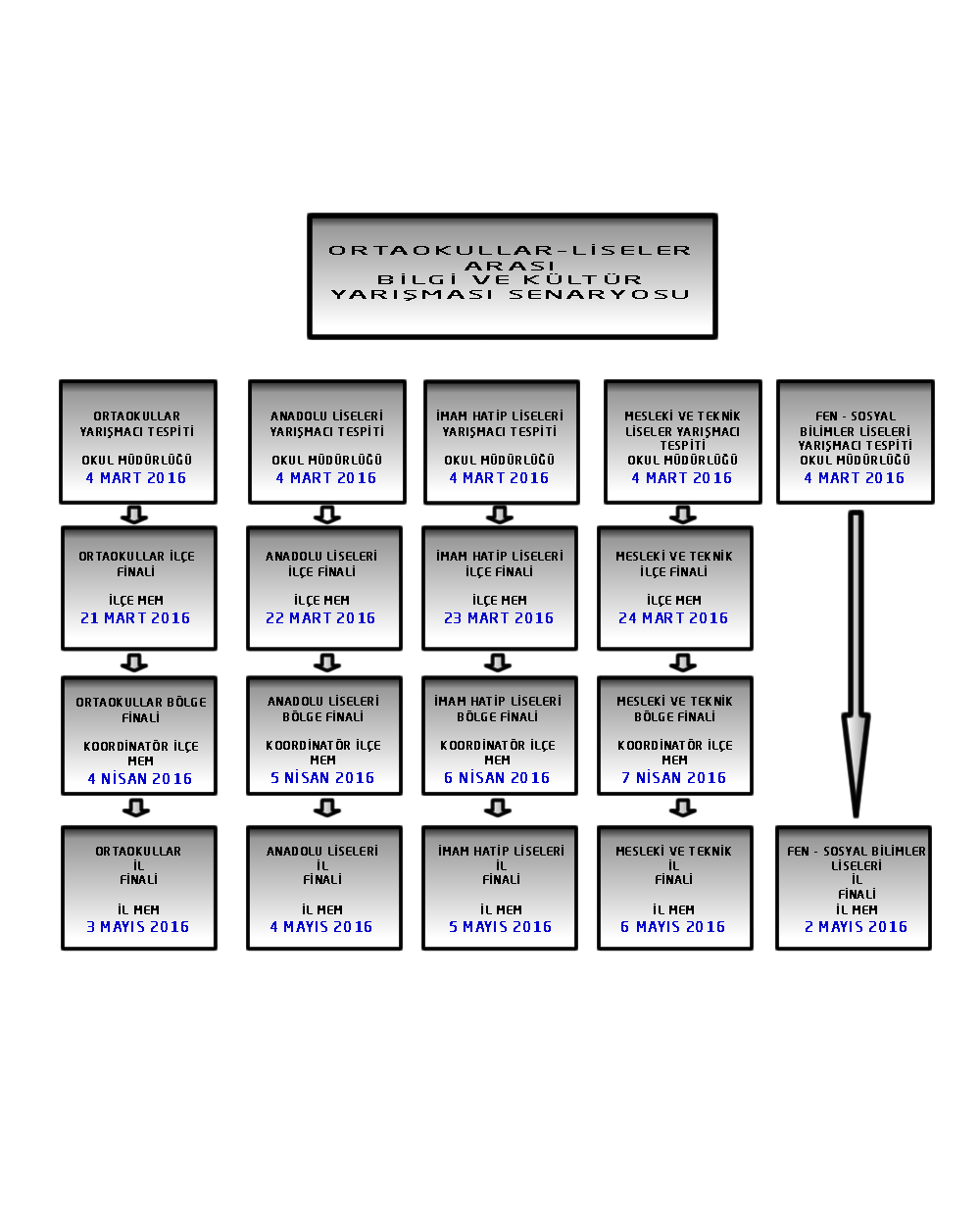 Ortaokullar, Kategorilere ayrılan liseler ve Fen ve Sosyal Bilimler Liseleri yarışmacı öğrencileri belirlerler. (Yöntem okul yarışma komisyonu tarafından belirlenir)İlçe Milli Eğitim Müdürlükleri Ortaokullar ve Kategorilere ayrılan liselerin arasından ilçe birincilerini seçeceği yarışmayı organize eder (Fen ve Sosyal Bilimler Liseleri hariç).Koordinatör İlçe Milli Eğitim Müdürlüğü Bölge birinci, ikinci ve üçüncülerini tespit etmek için ortaokul ve kategorilere ayrılan liseler için ayrı ayrı bölge finallerini organize eder (Fen ve Sosyal Bilimler Liseleri hariç).İl Milli Eğitim Müdürlüğü ortaokullar, kategorilere ayrılan liseler ve tüm Fen ve Sosyal Bilgiler Liseleri için (toplam 5 (beş)) ayrı ayrı İl Final Yarışmalarını organize eder. Yarışma sorularının içeriği şu şekilde olacaktır:Ortaokullar için 5,6,7.sınıf müfredatının tamamı ve 8.sınıf müfredatının 2.Teog sınavına kadar olan kısmı.Liseler için 9,10.sınıf müfredatının tamamı ve 11.sınıf müfredatının birinci dönem sonuna kadar olan kısmı.Yarışmanın işleyişi aşağıdaki şekilde olacaktır:Yarışmalarda ortaokul gruplarına 20, lise gruplarına ise 25’er soru sorulacaktır. Soru cevaplama süresi; sözel sorular için 1 dakika, sayısal sorular için 2 dakika olacaktır.Yarışmacılara sorulacak asıl ve yedek sorular, cevap anahtarı ile birlikte bir takım jüri için, bir takım sunucu için ve yarışmacı ekip sayısı kadar (yarışmacı soruları her soru 1 kâğıda ve sıra numarası belirlenmiş şekilde), kapalı zarf içine konularak, zarflar mühürlenecektir. Yedek sorular ise her bir soru yarışmacı ekip sayısı kadar çoğaltılarak bir zarfa koyulacaktır. Tüm yedek soru zarfları ise tek bir kapalı zarfa koyulacak ve mühürlenecektir. Yarışmada sorulacak soru dağılımı ve sayısı kadar yedek soru hazırlanacaktır. Yedek soruların zorluk düzeyinin yarışma sorularına göre biraz daha yüksek olması beklenir.Yarışma sonunda eşitlik olması durumunda yedek sorular ders gözetmeden kura ile seçilerek eşitlik bozulana kadar teker teker sorulacaktır.Yedek soruların tamamı sorulduğu halde eşitlik bozulmamışsa ilgili yarışmacı grupların tamamı birinci ilan edilecektir.Sorular, yarışmacı ekiplere sesli sorulmayacak, yazılı olarak verilecektir.(Yarışma hostesleri aynı anda sıradaki soruyu kapalı olarak (ikiye katlanmış)  yarışmacı ekibe vereceklerdir.)Soru verilip süresi içinde cevabı yazıldıktan sonra grup sözcüleri cevap tabelasını jürinin ve seyircinin görebileceği şekilde gösterecektir. Yarışmacılar cevap tabelalarını kaldırdıktan sonra, jüri tarafından verilen cevaplar okul puantajına eklenecektir. Yarışmacı ekiplerin cevap kağıtları hostesler tarafından toplanacaktır. Sonra soru slaytla ekrana yansıtılacaktır. Bundan sonra sunucu öğretmen soruyu yüksek sesle okuyacak, cevapların doğru veya yanlış olduğu jüri başkanının onayından sonra sunucu tarafından açıklanacaktır. Doğru cevap slaytla ekrana yansıtılacaktır.Bölge ve İl finalinde yarışmalara katılan ilçelerin İlgili Bölümden sorumlu şube müdürleri ve/veya İlçe Millî Eğitim Müdürleri ve yarışmacı okuldan bir idareci ve bir öğretmen izlemek üzere yarışmalara katılacaktır.İl Finali yarışmasında ilk üçe giren okulların öğrencileri İl Millî Eğitim Müdürlüğünce ödüllendirilecektir.Yarışmanın yeri daha sonra bildirilecektir.    Yarışmalarda uygulama birliğini sağlamak üzere programın akışı aşağıdaki biçimde düzenlenecektir.               Örnek Program:	1- Yarışma Hakkında Bilgi	2- Okulların alfabetik sırayla masalarına çağrılmaları	3- Jürinin tanıtımı ve yerini alması	4- Yarışmnın başlatılması	5- Sonuçların ilanı	6- Kapanış Yarışma takvimi doğrultusunda İlçe Millî Eğitim Müdürlükleri İlçe programlarını kendileri düzenleyecektir.12. Yarışma takvimi doğrultusunda Koordinatör İlçe Millî Eğitim Müdürlükleri bölge yarışma finallerini aynı tarih ve saatte kendileri düzenleyecektir.13.   Bu şartnamede belirtilen hususları yer, zaman, şahıs olarak (gerektiğinde tüm şartları) İl Millî Eğitim 	 Müdürlüğü değiştirme ve kaldırma yetkisine sahiptir.14.   Bu şartnameyi Sakarya İl Millî Eğitim Müdürlüğü yürütür.EK–2SAKARYA İL MİLLÎ EĞİTİM MÜDÜRLÜĞÜ ORTAOKULLAR VE LİSELER ARASI BİLGİ VE KÜLTÜR YARIŞMASI OKULUN YARIŞMACI BİLGİLERİ İLÇESİ	: OKULU	: 					KATEGORİ	:YARIŞMACI ÖĞRENCİLERE AİT BİLGİLERYEDEK YARIŞMACIOkul Müdürü                                                   EK–3SAKARYA İL MİLLÎ EĞİTİM MÜDÜRLÜĞÜ ORTAOKULLAR VE LİSELER ARASI BİLGİ VE KÜLTÜR YARIŞMASI İLÇE BİRİNCİSİ OLAN OKULUN YARIŞMACI BİLGİLERİ İLÇESİ	: OKULU	: 						KATEGORİ:YARIŞMACI ÖĞRENCİLERE AİT BİLGİLERYEDEK YARIŞMACIOkul Müdürü                                                   İlçe Millî Eğitim MüdürüEK–4SAKARYA İL MİLLÎ EĞİTİM MÜDÜRLÜĞÜ ORTAOKULLAR VE LİSELER ARASI BİLGİ VE KÜLTÜR YARIŞMASI BÖLGE BİRİNCİ, İKİNCİ VE ÜÇÜNCÜ OLAN OKULLARIN YARIŞMACI BİLGİLERİ İLÇESİ		: OKULU		: 					KATEGORİ:BÖLGE DERECESİ  :YARIŞMACI ÖĞRENCİLERE AİT BİLGİLERYEDEK YARIŞMACIİlçe Milli Eğitim Müdürü (Okulun bağlı bulunduğu)                  Koordinatör İlçe Millî Eğitim Müdürü1. JÜRİ ÜYESİ                   2. JÜRİ ÜYESİ                                 3. JÜRİ ÜYESİ                                          4. JÜRİ ÜYESİ                            5. JÜRİ ÜYESİ……………………          ……………………                         …………………….	                            ……………………                       ………………….Not: Ek–5 puantaj cetveli yarışan okul sayısına göre çoğaltılacaktır.1. JÜRİ ÜYESİ                   2. JÜRİ ÜYESİ                                 3. JÜRİ ÜYESİ                                          4. JÜRİ ÜYESİ                            5. JÜRİ ÜYESİ……………………          ……………………                         …………………….	                            ……………………                       ………………….Not: Ek–5 puantaj cetveli yarışan okul sayısına göre çoğaltılacaktır.1.BÖLGE2.BÖLGE3.BÖLGEKarasu (Koordinatör İlçe)Arifiye (Koordinatör İlçe)Akyazı (Koordinatör İlçe)KocaaliAdapazarıHendekKaynarcaErenlerKarapürçekFerizliSapancaTaraklıSöğütlüSerdivanGeyvePamukovaDERSİN ADISORU SAYISI1TÜRKÇE42MATEMATİK43FEN VE TEKNOLOJİ44SOSYAL BİLGİLER25DİN KÜLTÜRÜ VE AHLAK BİLGİSİ26YABANCI DİL27GENEL KÜLTÜR2GENEL TOPLAM20DERSİN ADISORU SAYISI1TÜRKÇE42MATEMATİK43GEOMETRİ24FİZİK25KİMYA26BİYOLOJİ27TARİH28COĞRAFYA29FELSEFE GURUBU210DİN KÜLTÜRÜ VE AHLAK BİLGİSİ211GENEL KÜLTÜR1GENEL TOPLAM25Okul TürüOkulların İlçeye Bildirme Tarihi(*)İlçelerin Koordinatör İlçe Millî Eğitime Bildirme Tarihi(**)Koordinatör İlçenin İl Millî Eğitime Bildirme Tarihi (***)İl Finali TarihiOrtaokul4 Mart 201625 Mart 20168 Nisan 20163 Mayıs 2016Anadolu Liseleri4 Mart 201625 Mart 20168 Nisan 20164 Mayıs 2016İmam Hatip Liseleri4 Mart 201625 Mart 20168 Nisan 20165 Mayıs 2016Mesleki ve Teknik Liseler4 Mart 201625 Mart 20168 Nisan 20166 Mayıs 2016Fen ve Sosyal Bilimler Liseleri(****)4 Mart 201625 Mart 20168 Nisan 20162 Mayıs 2016SAKARYA İL MİLLÎ EĞİTİM MÜDÜRLÜĞÜ ORTAOKULLAR ve LİSELER ARASI          "BİLGİ VE KÜLTÜR YARIŞMASI" YARIŞACAK İLÇELER, TUR ve KOORDİNATÖR İLÇELER BİLGİ TABLOSUSAKARYA İL MİLLÎ EĞİTİM MÜDÜRLÜĞÜ ORTAOKULLAR ve LİSELER ARASI          "BİLGİ VE KÜLTÜR YARIŞMASI" YARIŞACAK İLÇELER, TUR ve KOORDİNATÖR İLÇELER BİLGİ TABLOSUSAKARYA İL MİLLÎ EĞİTİM MÜDÜRLÜĞÜ ORTAOKULLAR ve LİSELER ARASI          "BİLGİ VE KÜLTÜR YARIŞMASI" YARIŞACAK İLÇELER, TUR ve KOORDİNATÖR İLÇELER BİLGİ TABLOSUSAKARYA İL MİLLÎ EĞİTİM MÜDÜRLÜĞÜ ORTAOKULLAR ve LİSELER ARASI          "BİLGİ VE KÜLTÜR YARIŞMASI" YARIŞACAK İLÇELER, TUR ve KOORDİNATÖR İLÇELER BİLGİ TABLOSUSAKARYA İL MİLLÎ EĞİTİM MÜDÜRLÜĞÜ ORTAOKULLAR ve LİSELER ARASI          "BİLGİ VE KÜLTÜR YARIŞMASI" YARIŞACAK İLÇELER, TUR ve KOORDİNATÖR İLÇELER BİLGİ TABLOSUSAKARYA İL MİLLÎ EĞİTİM MÜDÜRLÜĞÜ ORTAOKULLAR ve LİSELER ARASI          "BİLGİ VE KÜLTÜR YARIŞMASI" YARIŞACAK İLÇELER, TUR ve KOORDİNATÖR İLÇELER BİLGİ TABLOSUSAKARYA İL MİLLÎ EĞİTİM MÜDÜRLÜĞÜ ORTAOKULLAR ve LİSELER ARASI          "BİLGİ VE KÜLTÜR YARIŞMASI" YARIŞACAK İLÇELER, TUR ve KOORDİNATÖR İLÇELER BİLGİ TABLOSUSAKARYA İL MİLLÎ EĞİTİM MÜDÜRLÜĞÜ ORTAOKULLAR ve LİSELER ARASI          "BİLGİ VE KÜLTÜR YARIŞMASI" YARIŞACAK İLÇELER, TUR ve KOORDİNATÖR İLÇELER BİLGİ TABLOSUSAKARYA İL MİLLÎ EĞİTİM MÜDÜRLÜĞÜ ORTAOKULLAR ve LİSELER ARASI          "BİLGİ VE KÜLTÜR YARIŞMASI" YARIŞACAK İLÇELER, TUR ve KOORDİNATÖR İLÇELER BİLGİ TABLOSUSAKARYA İL MİLLÎ EĞİTİM MÜDÜRLÜĞÜ ORTAOKULLAR ve LİSELER ARASI          "BİLGİ VE KÜLTÜR YARIŞMASI" YARIŞACAK İLÇELER, TUR ve KOORDİNATÖR İLÇELER BİLGİ TABLOSUSAKARYA İL MİLLÎ EĞİTİM MÜDÜRLÜĞÜ ORTAOKULLAR ve LİSELER ARASI          "BİLGİ VE KÜLTÜR YARIŞMASI" YARIŞACAK İLÇELER, TUR ve KOORDİNATÖR İLÇELER BİLGİ TABLOSUSAKARYA İL MİLLÎ EĞİTİM MÜDÜRLÜĞÜ ORTAOKULLAR ve LİSELER ARASI          "BİLGİ VE KÜLTÜR YARIŞMASI" YARIŞACAK İLÇELER, TUR ve KOORDİNATÖR İLÇELER BİLGİ TABLOSUSAKARYA İL MİLLÎ EĞİTİM MÜDÜRLÜĞÜ ORTAOKULLAR ve LİSELER ARASI          "BİLGİ VE KÜLTÜR YARIŞMASI" YARIŞACAK İLÇELER, TUR ve KOORDİNATÖR İLÇELER BİLGİ TABLOSUSAKARYA İL MİLLÎ EĞİTİM MÜDÜRLÜĞÜ ORTAOKULLAR ve LİSELER ARASI          "BİLGİ VE KÜLTÜR YARIŞMASI" YARIŞACAK İLÇELER, TUR ve KOORDİNATÖR İLÇELER BİLGİ TABLOSUSAKARYA İL MİLLÎ EĞİTİM MÜDÜRLÜĞÜ ORTAOKULLAR ve LİSELER ARASI          "BİLGİ VE KÜLTÜR YARIŞMASI" YARIŞACAK İLÇELER, TUR ve KOORDİNATÖR İLÇELER BİLGİ TABLOSUSAKARYA İL MİLLÎ EĞİTİM MÜDÜRLÜĞÜ ORTAOKULLAR ve LİSELER ARASI          "BİLGİ VE KÜLTÜR YARIŞMASI" YARIŞACAK İLÇELER, TUR ve KOORDİNATÖR İLÇELER BİLGİ TABLOSUSAKARYA İL MİLLÎ EĞİTİM MÜDÜRLÜĞÜ ORTAOKULLAR ve LİSELER ARASI          "BİLGİ VE KÜLTÜR YARIŞMASI" YARIŞACAK İLÇELER, TUR ve KOORDİNATÖR İLÇELER BİLGİ TABLOSUSAKARYA İL MİLLÎ EĞİTİM MÜDÜRLÜĞÜ ORTAOKULLAR ve LİSELER ARASI          "BİLGİ VE KÜLTÜR YARIŞMASI" YARIŞACAK İLÇELER, TUR ve KOORDİNATÖR İLÇELER BİLGİ TABLOSUSAKARYA İL MİLLÎ EĞİTİM MÜDÜRLÜĞÜ ORTAOKULLAR ve LİSELER ARASI          "BİLGİ VE KÜLTÜR YARIŞMASI" YARIŞACAK İLÇELER, TUR ve KOORDİNATÖR İLÇELER BİLGİ TABLOSUSAKARYA İL MİLLÎ EĞİTİM MÜDÜRLÜĞÜ ORTAOKULLAR ve LİSELER ARASI          "BİLGİ VE KÜLTÜR YARIŞMASI" YARIŞACAK İLÇELER, TUR ve KOORDİNATÖR İLÇELER BİLGİ TABLOSUSAKARYA İL MİLLÎ EĞİTİM MÜDÜRLÜĞÜ ORTAOKULLAR ve LİSELER ARASI          "BİLGİ VE KÜLTÜR YARIŞMASI" YARIŞACAK İLÇELER, TUR ve KOORDİNATÖR İLÇELER BİLGİ TABLOSUSAKARYA İL MİLLÎ EĞİTİM MÜDÜRLÜĞÜ ORTAOKULLAR ve LİSELER ARASI          "BİLGİ VE KÜLTÜR YARIŞMASI" YARIŞACAK İLÇELER, TUR ve KOORDİNATÖR İLÇELER BİLGİ TABLOSUSAKARYA İL MİLLÎ EĞİTİM MÜDÜRLÜĞÜ ORTAOKULLAR ve LİSELER ARASI          "BİLGİ VE KÜLTÜR YARIŞMASI" YARIŞACAK İLÇELER, TUR ve KOORDİNATÖR İLÇELER BİLGİ TABLOSUSAKARYA İL MİLLÎ EĞİTİM MÜDÜRLÜĞÜ ORTAOKULLAR ve LİSELER ARASI          "BİLGİ VE KÜLTÜR YARIŞMASI" YARIŞACAK İLÇELER, TUR ve KOORDİNATÖR İLÇELER BİLGİ TABLOSUEK–1EK–1EK–1EK–1İL FİNALİİL FİNALİİL FİNALİİL FİNALİBÖLGE FİNALİBÖLGE FİNALİBÖLGE FİNALİBÖLGE FİNALİBÖLGE FİNALİBÖLGE FİNALİBÖLGE FİNALİBÖLGE FİNALİBÖLGE FİNALİBÖLGE FİNALİBÖLGE FİNALİBÖLGE FİNALİBÖLGE FİNALİBÖLGE FİNALİBÖLGE FİNALİBÖLGE FİNALİBÖLGE FİNALİBÖLGE FİNALİBÖLGE FİNALİBÖLGE FİNALİBÖLGE FİNALİBÖLGE FİNALİBÖLGE FİNALİBÖLGE FİNALİBÖLGE FİNALİBÖLGE FİNALİBÖLGE FİNALİBÖLGE FİNALİBÖLGE FİNALİBÖLGE FİNALİKOORDİNATÖR İLÇE(BÖLGE FİNALİ)KARASU KARASU KARASU KARASU KARASU KARASU KARASU KARASU KARASU KARASU KARASU KARASU KARASU KARASU ARİFİYEARİFİYEARİFİYEARİFİYEARİFİYEARİFİYEARİFİYEARİFİYEARİFİYEARİFİYEARİFİYEARİFİYEARİFİYEKARAPÜRÇEKKARAPÜRÇEKKARAPÜRÇEKKARAPÜRÇEKKARAPÜRÇEKKARAPÜRÇEKKARAPÜRÇEKKARAPÜRÇEKKARAPÜRÇEKKARAPÜRÇEKKARAPÜRÇEKKARAPÜRÇEKKARAPÜRÇEKKARAPÜRÇEKYARIŞMACI İLÇELERİLÇE FİNALİİLÇE FİNALİİLÇE FİNALİİLÇE FİNALİİLÇE FİNALİİLÇE FİNALİİLÇE FİNALİİLÇE FİNALİİLÇE FİNALİİLÇE FİNALİİLÇE FİNALİİLÇE FİNALİİLÇE FİNALİİLÇE FİNALİİLÇE FİNALİİLÇE FİNALİİLÇE FİNALİİLÇE FİNALİİLÇE FİNALİİLÇE FİNALİİLÇE FİNALİİLÇE FİNALİİLÇE FİNALİİLÇE FİNALİİLÇE FİNALİİLÇE FİNALİİLÇE FİNALİİLÇE FİNALİİLÇE FİNALİİLÇE FİNALİİLÇE FİNALİİLÇE FİNALİİLÇE FİNALİİLÇE FİNALİİLÇE FİNALİİLÇE FİNALİİLÇE FİNALİİLÇE FİNALİİLÇE FİNALİİLÇE FİNALİİLÇE FİNALİYARIŞMACI İLÇELERKARASUKARASUKARASUKOCAALİKOCAALİKOCAALİKAYNARCAKAYNARCAKAYNARCAFERİZLİFERİZLİFERİZLİSÖĞÜTLÜSÖĞÜTLÜADAPAZARIADAPAZARIADAPAZARISERDİVANSERDİVANSERDİVANERENLERERENLERERENLERSAPANCASAPANCAARİFİYEARİFİYEAKYAZIAKYAZIHENDEKHENDEKHENDEKKARAPÜRÇEKKARAPÜRÇEKKARAPÜRÇEKGEYVEGEYVEPAMUKOVAPAMUKOVATARAKLITARAKLINOT:1) Müdürlüğümüzde kurulan komisyon tarafından, yarışacak okulların bulunduğu ilçeler yukarıdaki şekilde sıralanmıştır.NOT:1) Müdürlüğümüzde kurulan komisyon tarafından, yarışacak okulların bulunduğu ilçeler yukarıdaki şekilde sıralanmıştır.NOT:1) Müdürlüğümüzde kurulan komisyon tarafından, yarışacak okulların bulunduğu ilçeler yukarıdaki şekilde sıralanmıştır.NOT:1) Müdürlüğümüzde kurulan komisyon tarafından, yarışacak okulların bulunduğu ilçeler yukarıdaki şekilde sıralanmıştır.NOT:1) Müdürlüğümüzde kurulan komisyon tarafından, yarışacak okulların bulunduğu ilçeler yukarıdaki şekilde sıralanmıştır.NOT:1) Müdürlüğümüzde kurulan komisyon tarafından, yarışacak okulların bulunduğu ilçeler yukarıdaki şekilde sıralanmıştır.NOT:1) Müdürlüğümüzde kurulan komisyon tarafından, yarışacak okulların bulunduğu ilçeler yukarıdaki şekilde sıralanmıştır.NOT:1) Müdürlüğümüzde kurulan komisyon tarafından, yarışacak okulların bulunduğu ilçeler yukarıdaki şekilde sıralanmıştır.NOT:1) Müdürlüğümüzde kurulan komisyon tarafından, yarışacak okulların bulunduğu ilçeler yukarıdaki şekilde sıralanmıştır.NOT:1) Müdürlüğümüzde kurulan komisyon tarafından, yarışacak okulların bulunduğu ilçeler yukarıdaki şekilde sıralanmıştır.NOT:1) Müdürlüğümüzde kurulan komisyon tarafından, yarışacak okulların bulunduğu ilçeler yukarıdaki şekilde sıralanmıştır.NOT:1) Müdürlüğümüzde kurulan komisyon tarafından, yarışacak okulların bulunduğu ilçeler yukarıdaki şekilde sıralanmıştır.NOT:1) Müdürlüğümüzde kurulan komisyon tarafından, yarışacak okulların bulunduğu ilçeler yukarıdaki şekilde sıralanmıştır.NOT:1) Müdürlüğümüzde kurulan komisyon tarafından, yarışacak okulların bulunduğu ilçeler yukarıdaki şekilde sıralanmıştır.NOT:1) Müdürlüğümüzde kurulan komisyon tarafından, yarışacak okulların bulunduğu ilçeler yukarıdaki şekilde sıralanmıştır.NOT:1) Müdürlüğümüzde kurulan komisyon tarafından, yarışacak okulların bulunduğu ilçeler yukarıdaki şekilde sıralanmıştır.NOT:1) Müdürlüğümüzde kurulan komisyon tarafından, yarışacak okulların bulunduğu ilçeler yukarıdaki şekilde sıralanmıştır.NOT:1) Müdürlüğümüzde kurulan komisyon tarafından, yarışacak okulların bulunduğu ilçeler yukarıdaki şekilde sıralanmıştır.NOT:1) Müdürlüğümüzde kurulan komisyon tarafından, yarışacak okulların bulunduğu ilçeler yukarıdaki şekilde sıralanmıştır.NOT:1) Müdürlüğümüzde kurulan komisyon tarafından, yarışacak okulların bulunduğu ilçeler yukarıdaki şekilde sıralanmıştır.NOT:1) Müdürlüğümüzde kurulan komisyon tarafından, yarışacak okulların bulunduğu ilçeler yukarıdaki şekilde sıralanmıştır.NOT:1) Müdürlüğümüzde kurulan komisyon tarafından, yarışacak okulların bulunduğu ilçeler yukarıdaki şekilde sıralanmıştır.NOT:1) Müdürlüğümüzde kurulan komisyon tarafından, yarışacak okulların bulunduğu ilçeler yukarıdaki şekilde sıralanmıştır.NOT:1) Müdürlüğümüzde kurulan komisyon tarafından, yarışacak okulların bulunduğu ilçeler yukarıdaki şekilde sıralanmıştır.NOT:1) Müdürlüğümüzde kurulan komisyon tarafından, yarışacak okulların bulunduğu ilçeler yukarıdaki şekilde sıralanmıştır.NOT:1) Müdürlüğümüzde kurulan komisyon tarafından, yarışacak okulların bulunduğu ilçeler yukarıdaki şekilde sıralanmıştır.NOT:1) Müdürlüğümüzde kurulan komisyon tarafından, yarışacak okulların bulunduğu ilçeler yukarıdaki şekilde sıralanmıştır.NOT:1) Müdürlüğümüzde kurulan komisyon tarafından, yarışacak okulların bulunduğu ilçeler yukarıdaki şekilde sıralanmıştır.NOT:1) Müdürlüğümüzde kurulan komisyon tarafından, yarışacak okulların bulunduğu ilçeler yukarıdaki şekilde sıralanmıştır.NOT:1) Müdürlüğümüzde kurulan komisyon tarafından, yarışacak okulların bulunduğu ilçeler yukarıdaki şekilde sıralanmıştır.NOT:1) Müdürlüğümüzde kurulan komisyon tarafından, yarışacak okulların bulunduğu ilçeler yukarıdaki şekilde sıralanmıştır.NOT:1) Müdürlüğümüzde kurulan komisyon tarafından, yarışacak okulların bulunduğu ilçeler yukarıdaki şekilde sıralanmıştır.NOT:1) Müdürlüğümüzde kurulan komisyon tarafından, yarışacak okulların bulunduğu ilçeler yukarıdaki şekilde sıralanmıştır.NOT:1) Müdürlüğümüzde kurulan komisyon tarafından, yarışacak okulların bulunduğu ilçeler yukarıdaki şekilde sıralanmıştır.NOT:1) Müdürlüğümüzde kurulan komisyon tarafından, yarışacak okulların bulunduğu ilçeler yukarıdaki şekilde sıralanmıştır.NOT:1) Müdürlüğümüzde kurulan komisyon tarafından, yarışacak okulların bulunduğu ilçeler yukarıdaki şekilde sıralanmıştır.NOT:1) Müdürlüğümüzde kurulan komisyon tarafından, yarışacak okulların bulunduğu ilçeler yukarıdaki şekilde sıralanmıştır.NOT:1) Müdürlüğümüzde kurulan komisyon tarafından, yarışacak okulların bulunduğu ilçeler yukarıdaki şekilde sıralanmıştır.NOT:1) Müdürlüğümüzde kurulan komisyon tarafından, yarışacak okulların bulunduğu ilçeler yukarıdaki şekilde sıralanmıştır.NOT:1) Müdürlüğümüzde kurulan komisyon tarafından, yarışacak okulların bulunduğu ilçeler yukarıdaki şekilde sıralanmıştır.NOT:1) Müdürlüğümüzde kurulan komisyon tarafından, yarışacak okulların bulunduğu ilçeler yukarıdaki şekilde sıralanmıştır.NOT:1) Müdürlüğümüzde kurulan komisyon tarafından, yarışacak okulların bulunduğu ilçeler yukarıdaki şekilde sıralanmıştır.2) Yarışmalar ilçe içi elemelerden sonra ilçeler arasında yukarıdaki yarışma takvimine göre yapılacaktır.2) Yarışmalar ilçe içi elemelerden sonra ilçeler arasında yukarıdaki yarışma takvimine göre yapılacaktır.2) Yarışmalar ilçe içi elemelerden sonra ilçeler arasında yukarıdaki yarışma takvimine göre yapılacaktır.2) Yarışmalar ilçe içi elemelerden sonra ilçeler arasında yukarıdaki yarışma takvimine göre yapılacaktır.2) Yarışmalar ilçe içi elemelerden sonra ilçeler arasında yukarıdaki yarışma takvimine göre yapılacaktır.2) Yarışmalar ilçe içi elemelerden sonra ilçeler arasında yukarıdaki yarışma takvimine göre yapılacaktır.2) Yarışmalar ilçe içi elemelerden sonra ilçeler arasında yukarıdaki yarışma takvimine göre yapılacaktır.2) Yarışmalar ilçe içi elemelerden sonra ilçeler arasında yukarıdaki yarışma takvimine göre yapılacaktır.2) Yarışmalar ilçe içi elemelerden sonra ilçeler arasında yukarıdaki yarışma takvimine göre yapılacaktır.2) Yarışmalar ilçe içi elemelerden sonra ilçeler arasında yukarıdaki yarışma takvimine göre yapılacaktır.2) Yarışmalar ilçe içi elemelerden sonra ilçeler arasında yukarıdaki yarışma takvimine göre yapılacaktır.2) Yarışmalar ilçe içi elemelerden sonra ilçeler arasında yukarıdaki yarışma takvimine göre yapılacaktır.2) Yarışmalar ilçe içi elemelerden sonra ilçeler arasında yukarıdaki yarışma takvimine göre yapılacaktır.2) Yarışmalar ilçe içi elemelerden sonra ilçeler arasında yukarıdaki yarışma takvimine göre yapılacaktır.2) Yarışmalar ilçe içi elemelerden sonra ilçeler arasında yukarıdaki yarışma takvimine göre yapılacaktır.2) Yarışmalar ilçe içi elemelerden sonra ilçeler arasında yukarıdaki yarışma takvimine göre yapılacaktır.2) Yarışmalar ilçe içi elemelerden sonra ilçeler arasında yukarıdaki yarışma takvimine göre yapılacaktır.2) Yarışmalar ilçe içi elemelerden sonra ilçeler arasında yukarıdaki yarışma takvimine göre yapılacaktır.2) Yarışmalar ilçe içi elemelerden sonra ilçeler arasında yukarıdaki yarışma takvimine göre yapılacaktır.2) Yarışmalar ilçe içi elemelerden sonra ilçeler arasında yukarıdaki yarışma takvimine göre yapılacaktır.2) Yarışmalar ilçe içi elemelerden sonra ilçeler arasında yukarıdaki yarışma takvimine göre yapılacaktır.2) Yarışmalar ilçe içi elemelerden sonra ilçeler arasında yukarıdaki yarışma takvimine göre yapılacaktır.2) Yarışmalar ilçe içi elemelerden sonra ilçeler arasında yukarıdaki yarışma takvimine göre yapılacaktır.2) Yarışmalar ilçe içi elemelerden sonra ilçeler arasında yukarıdaki yarışma takvimine göre yapılacaktır.2) Yarışmalar ilçe içi elemelerden sonra ilçeler arasında yukarıdaki yarışma takvimine göre yapılacaktır.2) Yarışmalar ilçe içi elemelerden sonra ilçeler arasında yukarıdaki yarışma takvimine göre yapılacaktır.2) Yarışmalar ilçe içi elemelerden sonra ilçeler arasında yukarıdaki yarışma takvimine göre yapılacaktır.2) Yarışmalar ilçe içi elemelerden sonra ilçeler arasında yukarıdaki yarışma takvimine göre yapılacaktır.2) Yarışmalar ilçe içi elemelerden sonra ilçeler arasında yukarıdaki yarışma takvimine göre yapılacaktır.2) Yarışmalar ilçe içi elemelerden sonra ilçeler arasında yukarıdaki yarışma takvimine göre yapılacaktır.2) Yarışmalar ilçe içi elemelerden sonra ilçeler arasında yukarıdaki yarışma takvimine göre yapılacaktır.2) Yarışmalar ilçe içi elemelerden sonra ilçeler arasında yukarıdaki yarışma takvimine göre yapılacaktır.2) Yarışmalar ilçe içi elemelerden sonra ilçeler arasında yukarıdaki yarışma takvimine göre yapılacaktır.2) Yarışmalar ilçe içi elemelerden sonra ilçeler arasında yukarıdaki yarışma takvimine göre yapılacaktır.2) Yarışmalar ilçe içi elemelerden sonra ilçeler arasında yukarıdaki yarışma takvimine göre yapılacaktır.2) Yarışmalar ilçe içi elemelerden sonra ilçeler arasında yukarıdaki yarışma takvimine göre yapılacaktır.2) Yarışmalar ilçe içi elemelerden sonra ilçeler arasında yukarıdaki yarışma takvimine göre yapılacaktır.2) Yarışmalar ilçe içi elemelerden sonra ilçeler arasında yukarıdaki yarışma takvimine göre yapılacaktır.2) Yarışmalar ilçe içi elemelerden sonra ilçeler arasında yukarıdaki yarışma takvimine göre yapılacaktır.2) Yarışmalar ilçe içi elemelerden sonra ilçeler arasında yukarıdaki yarışma takvimine göre yapılacaktır.2) Yarışmalar ilçe içi elemelerden sonra ilçeler arasında yukarıdaki yarışma takvimine göre yapılacaktır.2) Yarışmalar ilçe içi elemelerden sonra ilçeler arasında yukarıdaki yarışma takvimine göre yapılacaktır.3) İlçe finalleri İlçe Milli Eğitim Müdürlüğünün belirleyecekleri yerde yapılacak, ilçeler yarışmanın yapılacağı yer bilgilerini ilgili okullara ve İl Millî Eğitim Müdürlüğü İlgili bölüme yarışmadan bir hafta önceden bildirecektir.4)Bölge finalleri (EK–1) belirtilen koordinatör ilçelerin belirleyecekleri yerde yapılacak, koordinatör ilçeler yarışmanın yapılacağı yer bilgilerini ilgili ilçelere ve İl Millî Eğitim Müdürlüğü İlgili bölüme yarışmadan bir hafta önceden bildirecektir.3) İlçe finalleri İlçe Milli Eğitim Müdürlüğünün belirleyecekleri yerde yapılacak, ilçeler yarışmanın yapılacağı yer bilgilerini ilgili okullara ve İl Millî Eğitim Müdürlüğü İlgili bölüme yarışmadan bir hafta önceden bildirecektir.4)Bölge finalleri (EK–1) belirtilen koordinatör ilçelerin belirleyecekleri yerde yapılacak, koordinatör ilçeler yarışmanın yapılacağı yer bilgilerini ilgili ilçelere ve İl Millî Eğitim Müdürlüğü İlgili bölüme yarışmadan bir hafta önceden bildirecektir.3) İlçe finalleri İlçe Milli Eğitim Müdürlüğünün belirleyecekleri yerde yapılacak, ilçeler yarışmanın yapılacağı yer bilgilerini ilgili okullara ve İl Millî Eğitim Müdürlüğü İlgili bölüme yarışmadan bir hafta önceden bildirecektir.4)Bölge finalleri (EK–1) belirtilen koordinatör ilçelerin belirleyecekleri yerde yapılacak, koordinatör ilçeler yarışmanın yapılacağı yer bilgilerini ilgili ilçelere ve İl Millî Eğitim Müdürlüğü İlgili bölüme yarışmadan bir hafta önceden bildirecektir.3) İlçe finalleri İlçe Milli Eğitim Müdürlüğünün belirleyecekleri yerde yapılacak, ilçeler yarışmanın yapılacağı yer bilgilerini ilgili okullara ve İl Millî Eğitim Müdürlüğü İlgili bölüme yarışmadan bir hafta önceden bildirecektir.4)Bölge finalleri (EK–1) belirtilen koordinatör ilçelerin belirleyecekleri yerde yapılacak, koordinatör ilçeler yarışmanın yapılacağı yer bilgilerini ilgili ilçelere ve İl Millî Eğitim Müdürlüğü İlgili bölüme yarışmadan bir hafta önceden bildirecektir.3) İlçe finalleri İlçe Milli Eğitim Müdürlüğünün belirleyecekleri yerde yapılacak, ilçeler yarışmanın yapılacağı yer bilgilerini ilgili okullara ve İl Millî Eğitim Müdürlüğü İlgili bölüme yarışmadan bir hafta önceden bildirecektir.4)Bölge finalleri (EK–1) belirtilen koordinatör ilçelerin belirleyecekleri yerde yapılacak, koordinatör ilçeler yarışmanın yapılacağı yer bilgilerini ilgili ilçelere ve İl Millî Eğitim Müdürlüğü İlgili bölüme yarışmadan bir hafta önceden bildirecektir.3) İlçe finalleri İlçe Milli Eğitim Müdürlüğünün belirleyecekleri yerde yapılacak, ilçeler yarışmanın yapılacağı yer bilgilerini ilgili okullara ve İl Millî Eğitim Müdürlüğü İlgili bölüme yarışmadan bir hafta önceden bildirecektir.4)Bölge finalleri (EK–1) belirtilen koordinatör ilçelerin belirleyecekleri yerde yapılacak, koordinatör ilçeler yarışmanın yapılacağı yer bilgilerini ilgili ilçelere ve İl Millî Eğitim Müdürlüğü İlgili bölüme yarışmadan bir hafta önceden bildirecektir.3) İlçe finalleri İlçe Milli Eğitim Müdürlüğünün belirleyecekleri yerde yapılacak, ilçeler yarışmanın yapılacağı yer bilgilerini ilgili okullara ve İl Millî Eğitim Müdürlüğü İlgili bölüme yarışmadan bir hafta önceden bildirecektir.4)Bölge finalleri (EK–1) belirtilen koordinatör ilçelerin belirleyecekleri yerde yapılacak, koordinatör ilçeler yarışmanın yapılacağı yer bilgilerini ilgili ilçelere ve İl Millî Eğitim Müdürlüğü İlgili bölüme yarışmadan bir hafta önceden bildirecektir.3) İlçe finalleri İlçe Milli Eğitim Müdürlüğünün belirleyecekleri yerde yapılacak, ilçeler yarışmanın yapılacağı yer bilgilerini ilgili okullara ve İl Millî Eğitim Müdürlüğü İlgili bölüme yarışmadan bir hafta önceden bildirecektir.4)Bölge finalleri (EK–1) belirtilen koordinatör ilçelerin belirleyecekleri yerde yapılacak, koordinatör ilçeler yarışmanın yapılacağı yer bilgilerini ilgili ilçelere ve İl Millî Eğitim Müdürlüğü İlgili bölüme yarışmadan bir hafta önceden bildirecektir.3) İlçe finalleri İlçe Milli Eğitim Müdürlüğünün belirleyecekleri yerde yapılacak, ilçeler yarışmanın yapılacağı yer bilgilerini ilgili okullara ve İl Millî Eğitim Müdürlüğü İlgili bölüme yarışmadan bir hafta önceden bildirecektir.4)Bölge finalleri (EK–1) belirtilen koordinatör ilçelerin belirleyecekleri yerde yapılacak, koordinatör ilçeler yarışmanın yapılacağı yer bilgilerini ilgili ilçelere ve İl Millî Eğitim Müdürlüğü İlgili bölüme yarışmadan bir hafta önceden bildirecektir.3) İlçe finalleri İlçe Milli Eğitim Müdürlüğünün belirleyecekleri yerde yapılacak, ilçeler yarışmanın yapılacağı yer bilgilerini ilgili okullara ve İl Millî Eğitim Müdürlüğü İlgili bölüme yarışmadan bir hafta önceden bildirecektir.4)Bölge finalleri (EK–1) belirtilen koordinatör ilçelerin belirleyecekleri yerde yapılacak, koordinatör ilçeler yarışmanın yapılacağı yer bilgilerini ilgili ilçelere ve İl Millî Eğitim Müdürlüğü İlgili bölüme yarışmadan bir hafta önceden bildirecektir.3) İlçe finalleri İlçe Milli Eğitim Müdürlüğünün belirleyecekleri yerde yapılacak, ilçeler yarışmanın yapılacağı yer bilgilerini ilgili okullara ve İl Millî Eğitim Müdürlüğü İlgili bölüme yarışmadan bir hafta önceden bildirecektir.4)Bölge finalleri (EK–1) belirtilen koordinatör ilçelerin belirleyecekleri yerde yapılacak, koordinatör ilçeler yarışmanın yapılacağı yer bilgilerini ilgili ilçelere ve İl Millî Eğitim Müdürlüğü İlgili bölüme yarışmadan bir hafta önceden bildirecektir.3) İlçe finalleri İlçe Milli Eğitim Müdürlüğünün belirleyecekleri yerde yapılacak, ilçeler yarışmanın yapılacağı yer bilgilerini ilgili okullara ve İl Millî Eğitim Müdürlüğü İlgili bölüme yarışmadan bir hafta önceden bildirecektir.4)Bölge finalleri (EK–1) belirtilen koordinatör ilçelerin belirleyecekleri yerde yapılacak, koordinatör ilçeler yarışmanın yapılacağı yer bilgilerini ilgili ilçelere ve İl Millî Eğitim Müdürlüğü İlgili bölüme yarışmadan bir hafta önceden bildirecektir.3) İlçe finalleri İlçe Milli Eğitim Müdürlüğünün belirleyecekleri yerde yapılacak, ilçeler yarışmanın yapılacağı yer bilgilerini ilgili okullara ve İl Millî Eğitim Müdürlüğü İlgili bölüme yarışmadan bir hafta önceden bildirecektir.4)Bölge finalleri (EK–1) belirtilen koordinatör ilçelerin belirleyecekleri yerde yapılacak, koordinatör ilçeler yarışmanın yapılacağı yer bilgilerini ilgili ilçelere ve İl Millî Eğitim Müdürlüğü İlgili bölüme yarışmadan bir hafta önceden bildirecektir.3) İlçe finalleri İlçe Milli Eğitim Müdürlüğünün belirleyecekleri yerde yapılacak, ilçeler yarışmanın yapılacağı yer bilgilerini ilgili okullara ve İl Millî Eğitim Müdürlüğü İlgili bölüme yarışmadan bir hafta önceden bildirecektir.4)Bölge finalleri (EK–1) belirtilen koordinatör ilçelerin belirleyecekleri yerde yapılacak, koordinatör ilçeler yarışmanın yapılacağı yer bilgilerini ilgili ilçelere ve İl Millî Eğitim Müdürlüğü İlgili bölüme yarışmadan bir hafta önceden bildirecektir.3) İlçe finalleri İlçe Milli Eğitim Müdürlüğünün belirleyecekleri yerde yapılacak, ilçeler yarışmanın yapılacağı yer bilgilerini ilgili okullara ve İl Millî Eğitim Müdürlüğü İlgili bölüme yarışmadan bir hafta önceden bildirecektir.4)Bölge finalleri (EK–1) belirtilen koordinatör ilçelerin belirleyecekleri yerde yapılacak, koordinatör ilçeler yarışmanın yapılacağı yer bilgilerini ilgili ilçelere ve İl Millî Eğitim Müdürlüğü İlgili bölüme yarışmadan bir hafta önceden bildirecektir.3) İlçe finalleri İlçe Milli Eğitim Müdürlüğünün belirleyecekleri yerde yapılacak, ilçeler yarışmanın yapılacağı yer bilgilerini ilgili okullara ve İl Millî Eğitim Müdürlüğü İlgili bölüme yarışmadan bir hafta önceden bildirecektir.4)Bölge finalleri (EK–1) belirtilen koordinatör ilçelerin belirleyecekleri yerde yapılacak, koordinatör ilçeler yarışmanın yapılacağı yer bilgilerini ilgili ilçelere ve İl Millî Eğitim Müdürlüğü İlgili bölüme yarışmadan bir hafta önceden bildirecektir.3) İlçe finalleri İlçe Milli Eğitim Müdürlüğünün belirleyecekleri yerde yapılacak, ilçeler yarışmanın yapılacağı yer bilgilerini ilgili okullara ve İl Millî Eğitim Müdürlüğü İlgili bölüme yarışmadan bir hafta önceden bildirecektir.4)Bölge finalleri (EK–1) belirtilen koordinatör ilçelerin belirleyecekleri yerde yapılacak, koordinatör ilçeler yarışmanın yapılacağı yer bilgilerini ilgili ilçelere ve İl Millî Eğitim Müdürlüğü İlgili bölüme yarışmadan bir hafta önceden bildirecektir.3) İlçe finalleri İlçe Milli Eğitim Müdürlüğünün belirleyecekleri yerde yapılacak, ilçeler yarışmanın yapılacağı yer bilgilerini ilgili okullara ve İl Millî Eğitim Müdürlüğü İlgili bölüme yarışmadan bir hafta önceden bildirecektir.4)Bölge finalleri (EK–1) belirtilen koordinatör ilçelerin belirleyecekleri yerde yapılacak, koordinatör ilçeler yarışmanın yapılacağı yer bilgilerini ilgili ilçelere ve İl Millî Eğitim Müdürlüğü İlgili bölüme yarışmadan bir hafta önceden bildirecektir.3) İlçe finalleri İlçe Milli Eğitim Müdürlüğünün belirleyecekleri yerde yapılacak, ilçeler yarışmanın yapılacağı yer bilgilerini ilgili okullara ve İl Millî Eğitim Müdürlüğü İlgili bölüme yarışmadan bir hafta önceden bildirecektir.4)Bölge finalleri (EK–1) belirtilen koordinatör ilçelerin belirleyecekleri yerde yapılacak, koordinatör ilçeler yarışmanın yapılacağı yer bilgilerini ilgili ilçelere ve İl Millî Eğitim Müdürlüğü İlgili bölüme yarışmadan bir hafta önceden bildirecektir.3) İlçe finalleri İlçe Milli Eğitim Müdürlüğünün belirleyecekleri yerde yapılacak, ilçeler yarışmanın yapılacağı yer bilgilerini ilgili okullara ve İl Millî Eğitim Müdürlüğü İlgili bölüme yarışmadan bir hafta önceden bildirecektir.4)Bölge finalleri (EK–1) belirtilen koordinatör ilçelerin belirleyecekleri yerde yapılacak, koordinatör ilçeler yarışmanın yapılacağı yer bilgilerini ilgili ilçelere ve İl Millî Eğitim Müdürlüğü İlgili bölüme yarışmadan bir hafta önceden bildirecektir.3) İlçe finalleri İlçe Milli Eğitim Müdürlüğünün belirleyecekleri yerde yapılacak, ilçeler yarışmanın yapılacağı yer bilgilerini ilgili okullara ve İl Millî Eğitim Müdürlüğü İlgili bölüme yarışmadan bir hafta önceden bildirecektir.4)Bölge finalleri (EK–1) belirtilen koordinatör ilçelerin belirleyecekleri yerde yapılacak, koordinatör ilçeler yarışmanın yapılacağı yer bilgilerini ilgili ilçelere ve İl Millî Eğitim Müdürlüğü İlgili bölüme yarışmadan bir hafta önceden bildirecektir.3) İlçe finalleri İlçe Milli Eğitim Müdürlüğünün belirleyecekleri yerde yapılacak, ilçeler yarışmanın yapılacağı yer bilgilerini ilgili okullara ve İl Millî Eğitim Müdürlüğü İlgili bölüme yarışmadan bir hafta önceden bildirecektir.4)Bölge finalleri (EK–1) belirtilen koordinatör ilçelerin belirleyecekleri yerde yapılacak, koordinatör ilçeler yarışmanın yapılacağı yer bilgilerini ilgili ilçelere ve İl Millî Eğitim Müdürlüğü İlgili bölüme yarışmadan bir hafta önceden bildirecektir.3) İlçe finalleri İlçe Milli Eğitim Müdürlüğünün belirleyecekleri yerde yapılacak, ilçeler yarışmanın yapılacağı yer bilgilerini ilgili okullara ve İl Millî Eğitim Müdürlüğü İlgili bölüme yarışmadan bir hafta önceden bildirecektir.4)Bölge finalleri (EK–1) belirtilen koordinatör ilçelerin belirleyecekleri yerde yapılacak, koordinatör ilçeler yarışmanın yapılacağı yer bilgilerini ilgili ilçelere ve İl Millî Eğitim Müdürlüğü İlgili bölüme yarışmadan bir hafta önceden bildirecektir.3) İlçe finalleri İlçe Milli Eğitim Müdürlüğünün belirleyecekleri yerde yapılacak, ilçeler yarışmanın yapılacağı yer bilgilerini ilgili okullara ve İl Millî Eğitim Müdürlüğü İlgili bölüme yarışmadan bir hafta önceden bildirecektir.4)Bölge finalleri (EK–1) belirtilen koordinatör ilçelerin belirleyecekleri yerde yapılacak, koordinatör ilçeler yarışmanın yapılacağı yer bilgilerini ilgili ilçelere ve İl Millî Eğitim Müdürlüğü İlgili bölüme yarışmadan bir hafta önceden bildirecektir.3) İlçe finalleri İlçe Milli Eğitim Müdürlüğünün belirleyecekleri yerde yapılacak, ilçeler yarışmanın yapılacağı yer bilgilerini ilgili okullara ve İl Millî Eğitim Müdürlüğü İlgili bölüme yarışmadan bir hafta önceden bildirecektir.4)Bölge finalleri (EK–1) belirtilen koordinatör ilçelerin belirleyecekleri yerde yapılacak, koordinatör ilçeler yarışmanın yapılacağı yer bilgilerini ilgili ilçelere ve İl Millî Eğitim Müdürlüğü İlgili bölüme yarışmadan bir hafta önceden bildirecektir.3) İlçe finalleri İlçe Milli Eğitim Müdürlüğünün belirleyecekleri yerde yapılacak, ilçeler yarışmanın yapılacağı yer bilgilerini ilgili okullara ve İl Millî Eğitim Müdürlüğü İlgili bölüme yarışmadan bir hafta önceden bildirecektir.4)Bölge finalleri (EK–1) belirtilen koordinatör ilçelerin belirleyecekleri yerde yapılacak, koordinatör ilçeler yarışmanın yapılacağı yer bilgilerini ilgili ilçelere ve İl Millî Eğitim Müdürlüğü İlgili bölüme yarışmadan bir hafta önceden bildirecektir.3) İlçe finalleri İlçe Milli Eğitim Müdürlüğünün belirleyecekleri yerde yapılacak, ilçeler yarışmanın yapılacağı yer bilgilerini ilgili okullara ve İl Millî Eğitim Müdürlüğü İlgili bölüme yarışmadan bir hafta önceden bildirecektir.4)Bölge finalleri (EK–1) belirtilen koordinatör ilçelerin belirleyecekleri yerde yapılacak, koordinatör ilçeler yarışmanın yapılacağı yer bilgilerini ilgili ilçelere ve İl Millî Eğitim Müdürlüğü İlgili bölüme yarışmadan bir hafta önceden bildirecektir.3) İlçe finalleri İlçe Milli Eğitim Müdürlüğünün belirleyecekleri yerde yapılacak, ilçeler yarışmanın yapılacağı yer bilgilerini ilgili okullara ve İl Millî Eğitim Müdürlüğü İlgili bölüme yarışmadan bir hafta önceden bildirecektir.4)Bölge finalleri (EK–1) belirtilen koordinatör ilçelerin belirleyecekleri yerde yapılacak, koordinatör ilçeler yarışmanın yapılacağı yer bilgilerini ilgili ilçelere ve İl Millî Eğitim Müdürlüğü İlgili bölüme yarışmadan bir hafta önceden bildirecektir.3) İlçe finalleri İlçe Milli Eğitim Müdürlüğünün belirleyecekleri yerde yapılacak, ilçeler yarışmanın yapılacağı yer bilgilerini ilgili okullara ve İl Millî Eğitim Müdürlüğü İlgili bölüme yarışmadan bir hafta önceden bildirecektir.4)Bölge finalleri (EK–1) belirtilen koordinatör ilçelerin belirleyecekleri yerde yapılacak, koordinatör ilçeler yarışmanın yapılacağı yer bilgilerini ilgili ilçelere ve İl Millî Eğitim Müdürlüğü İlgili bölüme yarışmadan bir hafta önceden bildirecektir.3) İlçe finalleri İlçe Milli Eğitim Müdürlüğünün belirleyecekleri yerde yapılacak, ilçeler yarışmanın yapılacağı yer bilgilerini ilgili okullara ve İl Millî Eğitim Müdürlüğü İlgili bölüme yarışmadan bir hafta önceden bildirecektir.4)Bölge finalleri (EK–1) belirtilen koordinatör ilçelerin belirleyecekleri yerde yapılacak, koordinatör ilçeler yarışmanın yapılacağı yer bilgilerini ilgili ilçelere ve İl Millî Eğitim Müdürlüğü İlgili bölüme yarışmadan bir hafta önceden bildirecektir.3) İlçe finalleri İlçe Milli Eğitim Müdürlüğünün belirleyecekleri yerde yapılacak, ilçeler yarışmanın yapılacağı yer bilgilerini ilgili okullara ve İl Millî Eğitim Müdürlüğü İlgili bölüme yarışmadan bir hafta önceden bildirecektir.4)Bölge finalleri (EK–1) belirtilen koordinatör ilçelerin belirleyecekleri yerde yapılacak, koordinatör ilçeler yarışmanın yapılacağı yer bilgilerini ilgili ilçelere ve İl Millî Eğitim Müdürlüğü İlgili bölüme yarışmadan bir hafta önceden bildirecektir.3) İlçe finalleri İlçe Milli Eğitim Müdürlüğünün belirleyecekleri yerde yapılacak, ilçeler yarışmanın yapılacağı yer bilgilerini ilgili okullara ve İl Millî Eğitim Müdürlüğü İlgili bölüme yarışmadan bir hafta önceden bildirecektir.4)Bölge finalleri (EK–1) belirtilen koordinatör ilçelerin belirleyecekleri yerde yapılacak, koordinatör ilçeler yarışmanın yapılacağı yer bilgilerini ilgili ilçelere ve İl Millî Eğitim Müdürlüğü İlgili bölüme yarışmadan bir hafta önceden bildirecektir.3) İlçe finalleri İlçe Milli Eğitim Müdürlüğünün belirleyecekleri yerde yapılacak, ilçeler yarışmanın yapılacağı yer bilgilerini ilgili okullara ve İl Millî Eğitim Müdürlüğü İlgili bölüme yarışmadan bir hafta önceden bildirecektir.4)Bölge finalleri (EK–1) belirtilen koordinatör ilçelerin belirleyecekleri yerde yapılacak, koordinatör ilçeler yarışmanın yapılacağı yer bilgilerini ilgili ilçelere ve İl Millî Eğitim Müdürlüğü İlgili bölüme yarışmadan bir hafta önceden bildirecektir.3) İlçe finalleri İlçe Milli Eğitim Müdürlüğünün belirleyecekleri yerde yapılacak, ilçeler yarışmanın yapılacağı yer bilgilerini ilgili okullara ve İl Millî Eğitim Müdürlüğü İlgili bölüme yarışmadan bir hafta önceden bildirecektir.4)Bölge finalleri (EK–1) belirtilen koordinatör ilçelerin belirleyecekleri yerde yapılacak, koordinatör ilçeler yarışmanın yapılacağı yer bilgilerini ilgili ilçelere ve İl Millî Eğitim Müdürlüğü İlgili bölüme yarışmadan bir hafta önceden bildirecektir.3) İlçe finalleri İlçe Milli Eğitim Müdürlüğünün belirleyecekleri yerde yapılacak, ilçeler yarışmanın yapılacağı yer bilgilerini ilgili okullara ve İl Millî Eğitim Müdürlüğü İlgili bölüme yarışmadan bir hafta önceden bildirecektir.4)Bölge finalleri (EK–1) belirtilen koordinatör ilçelerin belirleyecekleri yerde yapılacak, koordinatör ilçeler yarışmanın yapılacağı yer bilgilerini ilgili ilçelere ve İl Millî Eğitim Müdürlüğü İlgili bölüme yarışmadan bir hafta önceden bildirecektir.3) İlçe finalleri İlçe Milli Eğitim Müdürlüğünün belirleyecekleri yerde yapılacak, ilçeler yarışmanın yapılacağı yer bilgilerini ilgili okullara ve İl Millî Eğitim Müdürlüğü İlgili bölüme yarışmadan bir hafta önceden bildirecektir.4)Bölge finalleri (EK–1) belirtilen koordinatör ilçelerin belirleyecekleri yerde yapılacak, koordinatör ilçeler yarışmanın yapılacağı yer bilgilerini ilgili ilçelere ve İl Millî Eğitim Müdürlüğü İlgili bölüme yarışmadan bir hafta önceden bildirecektir.3) İlçe finalleri İlçe Milli Eğitim Müdürlüğünün belirleyecekleri yerde yapılacak, ilçeler yarışmanın yapılacağı yer bilgilerini ilgili okullara ve İl Millî Eğitim Müdürlüğü İlgili bölüme yarışmadan bir hafta önceden bildirecektir.4)Bölge finalleri (EK–1) belirtilen koordinatör ilçelerin belirleyecekleri yerde yapılacak, koordinatör ilçeler yarışmanın yapılacağı yer bilgilerini ilgili ilçelere ve İl Millî Eğitim Müdürlüğü İlgili bölüme yarışmadan bir hafta önceden bildirecektir.3) İlçe finalleri İlçe Milli Eğitim Müdürlüğünün belirleyecekleri yerde yapılacak, ilçeler yarışmanın yapılacağı yer bilgilerini ilgili okullara ve İl Millî Eğitim Müdürlüğü İlgili bölüme yarışmadan bir hafta önceden bildirecektir.4)Bölge finalleri (EK–1) belirtilen koordinatör ilçelerin belirleyecekleri yerde yapılacak, koordinatör ilçeler yarışmanın yapılacağı yer bilgilerini ilgili ilçelere ve İl Millî Eğitim Müdürlüğü İlgili bölüme yarışmadan bir hafta önceden bildirecektir.3) İlçe finalleri İlçe Milli Eğitim Müdürlüğünün belirleyecekleri yerde yapılacak, ilçeler yarışmanın yapılacağı yer bilgilerini ilgili okullara ve İl Millî Eğitim Müdürlüğü İlgili bölüme yarışmadan bir hafta önceden bildirecektir.4)Bölge finalleri (EK–1) belirtilen koordinatör ilçelerin belirleyecekleri yerde yapılacak, koordinatör ilçeler yarışmanın yapılacağı yer bilgilerini ilgili ilçelere ve İl Millî Eğitim Müdürlüğü İlgili bölüme yarışmadan bir hafta önceden bildirecektir.3) İlçe finalleri İlçe Milli Eğitim Müdürlüğünün belirleyecekleri yerde yapılacak, ilçeler yarışmanın yapılacağı yer bilgilerini ilgili okullara ve İl Millî Eğitim Müdürlüğü İlgili bölüme yarışmadan bir hafta önceden bildirecektir.4)Bölge finalleri (EK–1) belirtilen koordinatör ilçelerin belirleyecekleri yerde yapılacak, koordinatör ilçeler yarışmanın yapılacağı yer bilgilerini ilgili ilçelere ve İl Millî Eğitim Müdürlüğü İlgili bölüme yarışmadan bir hafta önceden bildirecektir.3) İlçe finalleri İlçe Milli Eğitim Müdürlüğünün belirleyecekleri yerde yapılacak, ilçeler yarışmanın yapılacağı yer bilgilerini ilgili okullara ve İl Millî Eğitim Müdürlüğü İlgili bölüme yarışmadan bir hafta önceden bildirecektir.4)Bölge finalleri (EK–1) belirtilen koordinatör ilçelerin belirleyecekleri yerde yapılacak, koordinatör ilçeler yarışmanın yapılacağı yer bilgilerini ilgili ilçelere ve İl Millî Eğitim Müdürlüğü İlgili bölüme yarışmadan bir hafta önceden bildirecektir.3) İlçe finalleri İlçe Milli Eğitim Müdürlüğünün belirleyecekleri yerde yapılacak, ilçeler yarışmanın yapılacağı yer bilgilerini ilgili okullara ve İl Millî Eğitim Müdürlüğü İlgili bölüme yarışmadan bir hafta önceden bildirecektir.4)Bölge finalleri (EK–1) belirtilen koordinatör ilçelerin belirleyecekleri yerde yapılacak, koordinatör ilçeler yarışmanın yapılacağı yer bilgilerini ilgili ilçelere ve İl Millî Eğitim Müdürlüğü İlgili bölüme yarışmadan bir hafta önceden bildirecektir.5) İlçe ve Koordinatör ilçeler; ilçe ve bölge finallerinde görevlendirecek jüri üyelerinin isim ve iletişim bilgilerini yarışma öncesinde İl Millî Eğitim Müdürlüğü Sosyal Etkinlikler Bölümüne bildirecektir.5) İlçe ve Koordinatör ilçeler; ilçe ve bölge finallerinde görevlendirecek jüri üyelerinin isim ve iletişim bilgilerini yarışma öncesinde İl Millî Eğitim Müdürlüğü Sosyal Etkinlikler Bölümüne bildirecektir.5) İlçe ve Koordinatör ilçeler; ilçe ve bölge finallerinde görevlendirecek jüri üyelerinin isim ve iletişim bilgilerini yarışma öncesinde İl Millî Eğitim Müdürlüğü Sosyal Etkinlikler Bölümüne bildirecektir.5) İlçe ve Koordinatör ilçeler; ilçe ve bölge finallerinde görevlendirecek jüri üyelerinin isim ve iletişim bilgilerini yarışma öncesinde İl Millî Eğitim Müdürlüğü Sosyal Etkinlikler Bölümüne bildirecektir.5) İlçe ve Koordinatör ilçeler; ilçe ve bölge finallerinde görevlendirecek jüri üyelerinin isim ve iletişim bilgilerini yarışma öncesinde İl Millî Eğitim Müdürlüğü Sosyal Etkinlikler Bölümüne bildirecektir.5) İlçe ve Koordinatör ilçeler; ilçe ve bölge finallerinde görevlendirecek jüri üyelerinin isim ve iletişim bilgilerini yarışma öncesinde İl Millî Eğitim Müdürlüğü Sosyal Etkinlikler Bölümüne bildirecektir.5) İlçe ve Koordinatör ilçeler; ilçe ve bölge finallerinde görevlendirecek jüri üyelerinin isim ve iletişim bilgilerini yarışma öncesinde İl Millî Eğitim Müdürlüğü Sosyal Etkinlikler Bölümüne bildirecektir.5) İlçe ve Koordinatör ilçeler; ilçe ve bölge finallerinde görevlendirecek jüri üyelerinin isim ve iletişim bilgilerini yarışma öncesinde İl Millî Eğitim Müdürlüğü Sosyal Etkinlikler Bölümüne bildirecektir.5) İlçe ve Koordinatör ilçeler; ilçe ve bölge finallerinde görevlendirecek jüri üyelerinin isim ve iletişim bilgilerini yarışma öncesinde İl Millî Eğitim Müdürlüğü Sosyal Etkinlikler Bölümüne bildirecektir.5) İlçe ve Koordinatör ilçeler; ilçe ve bölge finallerinde görevlendirecek jüri üyelerinin isim ve iletişim bilgilerini yarışma öncesinde İl Millî Eğitim Müdürlüğü Sosyal Etkinlikler Bölümüne bildirecektir.5) İlçe ve Koordinatör ilçeler; ilçe ve bölge finallerinde görevlendirecek jüri üyelerinin isim ve iletişim bilgilerini yarışma öncesinde İl Millî Eğitim Müdürlüğü Sosyal Etkinlikler Bölümüne bildirecektir.5) İlçe ve Koordinatör ilçeler; ilçe ve bölge finallerinde görevlendirecek jüri üyelerinin isim ve iletişim bilgilerini yarışma öncesinde İl Millî Eğitim Müdürlüğü Sosyal Etkinlikler Bölümüne bildirecektir.5) İlçe ve Koordinatör ilçeler; ilçe ve bölge finallerinde görevlendirecek jüri üyelerinin isim ve iletişim bilgilerini yarışma öncesinde İl Millî Eğitim Müdürlüğü Sosyal Etkinlikler Bölümüne bildirecektir.5) İlçe ve Koordinatör ilçeler; ilçe ve bölge finallerinde görevlendirecek jüri üyelerinin isim ve iletişim bilgilerini yarışma öncesinde İl Millî Eğitim Müdürlüğü Sosyal Etkinlikler Bölümüne bildirecektir.5) İlçe ve Koordinatör ilçeler; ilçe ve bölge finallerinde görevlendirecek jüri üyelerinin isim ve iletişim bilgilerini yarışma öncesinde İl Millî Eğitim Müdürlüğü Sosyal Etkinlikler Bölümüne bildirecektir.5) İlçe ve Koordinatör ilçeler; ilçe ve bölge finallerinde görevlendirecek jüri üyelerinin isim ve iletişim bilgilerini yarışma öncesinde İl Millî Eğitim Müdürlüğü Sosyal Etkinlikler Bölümüne bildirecektir.5) İlçe ve Koordinatör ilçeler; ilçe ve bölge finallerinde görevlendirecek jüri üyelerinin isim ve iletişim bilgilerini yarışma öncesinde İl Millî Eğitim Müdürlüğü Sosyal Etkinlikler Bölümüne bildirecektir.5) İlçe ve Koordinatör ilçeler; ilçe ve bölge finallerinde görevlendirecek jüri üyelerinin isim ve iletişim bilgilerini yarışma öncesinde İl Millî Eğitim Müdürlüğü Sosyal Etkinlikler Bölümüne bildirecektir.5) İlçe ve Koordinatör ilçeler; ilçe ve bölge finallerinde görevlendirecek jüri üyelerinin isim ve iletişim bilgilerini yarışma öncesinde İl Millî Eğitim Müdürlüğü Sosyal Etkinlikler Bölümüne bildirecektir.5) İlçe ve Koordinatör ilçeler; ilçe ve bölge finallerinde görevlendirecek jüri üyelerinin isim ve iletişim bilgilerini yarışma öncesinde İl Millî Eğitim Müdürlüğü Sosyal Etkinlikler Bölümüne bildirecektir.5) İlçe ve Koordinatör ilçeler; ilçe ve bölge finallerinde görevlendirecek jüri üyelerinin isim ve iletişim bilgilerini yarışma öncesinde İl Millî Eğitim Müdürlüğü Sosyal Etkinlikler Bölümüne bildirecektir.5) İlçe ve Koordinatör ilçeler; ilçe ve bölge finallerinde görevlendirecek jüri üyelerinin isim ve iletişim bilgilerini yarışma öncesinde İl Millî Eğitim Müdürlüğü Sosyal Etkinlikler Bölümüne bildirecektir.5) İlçe ve Koordinatör ilçeler; ilçe ve bölge finallerinde görevlendirecek jüri üyelerinin isim ve iletişim bilgilerini yarışma öncesinde İl Millî Eğitim Müdürlüğü Sosyal Etkinlikler Bölümüne bildirecektir.5) İlçe ve Koordinatör ilçeler; ilçe ve bölge finallerinde görevlendirecek jüri üyelerinin isim ve iletişim bilgilerini yarışma öncesinde İl Millî Eğitim Müdürlüğü Sosyal Etkinlikler Bölümüne bildirecektir.5) İlçe ve Koordinatör ilçeler; ilçe ve bölge finallerinde görevlendirecek jüri üyelerinin isim ve iletişim bilgilerini yarışma öncesinde İl Millî Eğitim Müdürlüğü Sosyal Etkinlikler Bölümüne bildirecektir.5) İlçe ve Koordinatör ilçeler; ilçe ve bölge finallerinde görevlendirecek jüri üyelerinin isim ve iletişim bilgilerini yarışma öncesinde İl Millî Eğitim Müdürlüğü Sosyal Etkinlikler Bölümüne bildirecektir.5) İlçe ve Koordinatör ilçeler; ilçe ve bölge finallerinde görevlendirecek jüri üyelerinin isim ve iletişim bilgilerini yarışma öncesinde İl Millî Eğitim Müdürlüğü Sosyal Etkinlikler Bölümüne bildirecektir.5) İlçe ve Koordinatör ilçeler; ilçe ve bölge finallerinde görevlendirecek jüri üyelerinin isim ve iletişim bilgilerini yarışma öncesinde İl Millî Eğitim Müdürlüğü Sosyal Etkinlikler Bölümüne bildirecektir.5) İlçe ve Koordinatör ilçeler; ilçe ve bölge finallerinde görevlendirecek jüri üyelerinin isim ve iletişim bilgilerini yarışma öncesinde İl Millî Eğitim Müdürlüğü Sosyal Etkinlikler Bölümüne bildirecektir.5) İlçe ve Koordinatör ilçeler; ilçe ve bölge finallerinde görevlendirecek jüri üyelerinin isim ve iletişim bilgilerini yarışma öncesinde İl Millî Eğitim Müdürlüğü Sosyal Etkinlikler Bölümüne bildirecektir.5) İlçe ve Koordinatör ilçeler; ilçe ve bölge finallerinde görevlendirecek jüri üyelerinin isim ve iletişim bilgilerini yarışma öncesinde İl Millî Eğitim Müdürlüğü Sosyal Etkinlikler Bölümüne bildirecektir.5) İlçe ve Koordinatör ilçeler; ilçe ve bölge finallerinde görevlendirecek jüri üyelerinin isim ve iletişim bilgilerini yarışma öncesinde İl Millî Eğitim Müdürlüğü Sosyal Etkinlikler Bölümüne bildirecektir.5) İlçe ve Koordinatör ilçeler; ilçe ve bölge finallerinde görevlendirecek jüri üyelerinin isim ve iletişim bilgilerini yarışma öncesinde İl Millî Eğitim Müdürlüğü Sosyal Etkinlikler Bölümüne bildirecektir.5) İlçe ve Koordinatör ilçeler; ilçe ve bölge finallerinde görevlendirecek jüri üyelerinin isim ve iletişim bilgilerini yarışma öncesinde İl Millî Eğitim Müdürlüğü Sosyal Etkinlikler Bölümüne bildirecektir.5) İlçe ve Koordinatör ilçeler; ilçe ve bölge finallerinde görevlendirecek jüri üyelerinin isim ve iletişim bilgilerini yarışma öncesinde İl Millî Eğitim Müdürlüğü Sosyal Etkinlikler Bölümüne bildirecektir.5) İlçe ve Koordinatör ilçeler; ilçe ve bölge finallerinde görevlendirecek jüri üyelerinin isim ve iletişim bilgilerini yarışma öncesinde İl Millî Eğitim Müdürlüğü Sosyal Etkinlikler Bölümüne bildirecektir.5) İlçe ve Koordinatör ilçeler; ilçe ve bölge finallerinde görevlendirecek jüri üyelerinin isim ve iletişim bilgilerini yarışma öncesinde İl Millî Eğitim Müdürlüğü Sosyal Etkinlikler Bölümüne bildirecektir.5) İlçe ve Koordinatör ilçeler; ilçe ve bölge finallerinde görevlendirecek jüri üyelerinin isim ve iletişim bilgilerini yarışma öncesinde İl Millî Eğitim Müdürlüğü Sosyal Etkinlikler Bölümüne bildirecektir.5) İlçe ve Koordinatör ilçeler; ilçe ve bölge finallerinde görevlendirecek jüri üyelerinin isim ve iletişim bilgilerini yarışma öncesinde İl Millî Eğitim Müdürlüğü Sosyal Etkinlikler Bölümüne bildirecektir.5) İlçe ve Koordinatör ilçeler; ilçe ve bölge finallerinde görevlendirecek jüri üyelerinin isim ve iletişim bilgilerini yarışma öncesinde İl Millî Eğitim Müdürlüğü Sosyal Etkinlikler Bölümüne bildirecektir.5) İlçe ve Koordinatör ilçeler; ilçe ve bölge finallerinde görevlendirecek jüri üyelerinin isim ve iletişim bilgilerini yarışma öncesinde İl Millî Eğitim Müdürlüğü Sosyal Etkinlikler Bölümüne bildirecektir.5) İlçe ve Koordinatör ilçeler; ilçe ve bölge finallerinde görevlendirecek jüri üyelerinin isim ve iletişim bilgilerini yarışma öncesinde İl Millî Eğitim Müdürlüğü Sosyal Etkinlikler Bölümüne bildirecektir.ÖĞRENCİLERİ YARIŞMAYA HAZIRLAYAN ÖĞRETMENE AİT BİLGİLERÖĞRENCİLERİ YARIŞMAYA HAZIRLAYAN ÖĞRETMENE AİT BİLGİLERÖĞRENCİLERİ YARIŞMAYA HAZIRLAYAN ÖĞRETMENE AİT BİLGİLERADI SOYADIDOĞUM YERİ YILIBRANŞITELEFON / MAİLADI SOYADI (SÖZCÜ)DOĞUM YERİ YILISINIFITELEFONUADI SOYADIDOĞUM YERİ YILISINIFITELEFONUADI SOYADIDOĞUM YERİ YILISINIFITELEFONUADI SOYADIDOĞUM YERİ YILISINIFITELEFONUÖĞRENCİLERİ YARIŞMAYA HAZIRLAYAN ÖĞRETMENE AİT BİLGİLERÖĞRENCİLERİ YARIŞMAYA HAZIRLAYAN ÖĞRETMENE AİT BİLGİLERÖĞRENCİLERİ YARIŞMAYA HAZIRLAYAN ÖĞRETMENE AİT BİLGİLERADI SOYADIDOĞUM YERİ YILIBRANŞITELEFON / MAİLADI SOYADI (SÖZCÜ)DOĞUM YERİ YILISINIFITELEFONUADI SOYADIDOĞUM YERİ YILISINIFITELEFONUADI SOYADIDOĞUM YERİ YILISINIFITELEFONUADI SOYADIDOĞUM YERİ YILISINIFITELEFONUÖĞRENCİLERİ YARIŞMAYA HAZIRLAYAN ÖĞRETMENE AİT BİLGİLERÖĞRENCİLERİ YARIŞMAYA HAZIRLAYAN ÖĞRETMENE AİT BİLGİLERÖĞRENCİLERİ YARIŞMAYA HAZIRLAYAN ÖĞRETMENE AİT BİLGİLERADI SOYADIDOĞUM YERİ YILIBRANŞITELEFON / MAİLADI SOYADI (SÖZCÜ)DOĞUM YERİ YILISINIFITELEFONUADI SOYADIDOĞUM YERİ YILISINIFITELEFONUADI SOYADIDOĞUM YERİ YILISINIFITELEFONUADI SOYADIDOĞUM YERİ YILISINIFITELEFONUSAKARYA İL MİLLÎ EĞİTİM MÜDÜRLÜĞÜ ORTAOKULLAR ARASI BİLGİ KÜLTÜR YARIŞMASI PUANTAJ CETVELİSAKARYA İL MİLLÎ EĞİTİM MÜDÜRLÜĞÜ ORTAOKULLAR ARASI BİLGİ KÜLTÜR YARIŞMASI PUANTAJ CETVELİSAKARYA İL MİLLÎ EĞİTİM MÜDÜRLÜĞÜ ORTAOKULLAR ARASI BİLGİ KÜLTÜR YARIŞMASI PUANTAJ CETVELİSAKARYA İL MİLLÎ EĞİTİM MÜDÜRLÜĞÜ ORTAOKULLAR ARASI BİLGİ KÜLTÜR YARIŞMASI PUANTAJ CETVELİSAKARYA İL MİLLÎ EĞİTİM MÜDÜRLÜĞÜ ORTAOKULLAR ARASI BİLGİ KÜLTÜR YARIŞMASI PUANTAJ CETVELİSAKARYA İL MİLLÎ EĞİTİM MÜDÜRLÜĞÜ ORTAOKULLAR ARASI BİLGİ KÜLTÜR YARIŞMASI PUANTAJ CETVELİSAKARYA İL MİLLÎ EĞİTİM MÜDÜRLÜĞÜ ORTAOKULLAR ARASI BİLGİ KÜLTÜR YARIŞMASI PUANTAJ CETVELİSAKARYA İL MİLLÎ EĞİTİM MÜDÜRLÜĞÜ ORTAOKULLAR ARASI BİLGİ KÜLTÜR YARIŞMASI PUANTAJ CETVELİSAKARYA İL MİLLÎ EĞİTİM MÜDÜRLÜĞÜ ORTAOKULLAR ARASI BİLGİ KÜLTÜR YARIŞMASI PUANTAJ CETVELİEK–5  İLÇESİ:  İLÇESİ:  İLÇESİ:  İLÇESİ:  İLÇESİ:  İLÇESİ:  İLÇESİ:  İLÇESİ:  İLÇESİ:  OKULU:  OKULU:  OKULU:  OKULU:  OKULU:  OKULU:  OKULU:  OKULU:  OKULU:S. NODERS ADIDOĞRUYANLIŞS. NODERS ADIDOĞRUYANLIŞYANLIŞ1 TÜRKÇE1 TÜRKÇE2 TÜRKÇE2 TÜRKÇE3 TÜRKÇE3 TÜRKÇE4 TÜRKÇE4 TÜRKÇE5 MATEMATİK5 MATEMATİK6 MATEMATİK6 MATEMATİK7 MATEMATİK7 MATEMATİK8MATEMATİK8MATEMATİK9 FEN VE TEKNOLOJİ9 FEN VE TEKNOLOJİ10 FEN VE TEKNOLOJİ10 FEN VE TEKNOLOJİ11 FEN VE TEKNOLOJİ11 FEN VE TEKNOLOJİ12FEN VE TEKNOLOJİ12FEN VE TEKNOLOJİ13 SOSYAL BİLGİLER13 SOSYAL BİLGİLER14 SOSYAL BİLGİLER14 SOSYAL BİLGİLER15DİN KÜLTÜRÜ VE AHLAKBİLGİSİ15DİN KÜLTÜRÜ VE AHLAKBİLGİSİ16DİN KÜLTÜRÜ VE AHLAKBİLGİSİ16DİN KÜLTÜRÜ VE AHLAKBİLGİSİ17 YABANCI DİL17 YABANCI DİL18YABANCI DİL18YABANCI DİL19 GENEL KÜLTÜR19 GENEL KÜLTÜR20 GENEL KÜLTÜR20 GENEL KÜLTÜRGENEL TOPLAMGENEL TOPLAMGENEL TOPLAMGENEL TOPLAM DOĞRU SAYISI:…………X 1 =………………..TOPLAM PUAN DOĞRU SAYISI:…………X 1 =………………..TOPLAM PUAN DOĞRU SAYISI:…………X 1 =………………..TOPLAM PUAN DOĞRU SAYISI:…………X 1 =………………..TOPLAM PUAN DOĞRU SAYISI:…………X 1 =………………..TOPLAM PUAN DOĞRU SAYISI:…………X 1 =………………..TOPLAM PUAN DOĞRU SAYISI:…………X 1 =………………..TOPLAM PUAN DOĞRU SAYISI:…………X 1 =………………..TOPLAM PUAN DOĞRU SAYISI:…………X 1 =………………..TOPLAM PUANSAKARYA İL MİLLÎ EĞİTİM MÜDÜRLÜĞÜ LİSELER ARASI BİLGİ KÜLTÜR YARIŞMASI PUANTAJ CETVELİSAKARYA İL MİLLÎ EĞİTİM MÜDÜRLÜĞÜ LİSELER ARASI BİLGİ KÜLTÜR YARIŞMASI PUANTAJ CETVELİSAKARYA İL MİLLÎ EĞİTİM MÜDÜRLÜĞÜ LİSELER ARASI BİLGİ KÜLTÜR YARIŞMASI PUANTAJ CETVELİSAKARYA İL MİLLÎ EĞİTİM MÜDÜRLÜĞÜ LİSELER ARASI BİLGİ KÜLTÜR YARIŞMASI PUANTAJ CETVELİSAKARYA İL MİLLÎ EĞİTİM MÜDÜRLÜĞÜ LİSELER ARASI BİLGİ KÜLTÜR YARIŞMASI PUANTAJ CETVELİSAKARYA İL MİLLÎ EĞİTİM MÜDÜRLÜĞÜ LİSELER ARASI BİLGİ KÜLTÜR YARIŞMASI PUANTAJ CETVELİSAKARYA İL MİLLÎ EĞİTİM MÜDÜRLÜĞÜ LİSELER ARASI BİLGİ KÜLTÜR YARIŞMASI PUANTAJ CETVELİSAKARYA İL MİLLÎ EĞİTİM MÜDÜRLÜĞÜ LİSELER ARASI BİLGİ KÜLTÜR YARIŞMASI PUANTAJ CETVELİSAKARYA İL MİLLÎ EĞİTİM MÜDÜRLÜĞÜ LİSELER ARASI BİLGİ KÜLTÜR YARIŞMASI PUANTAJ CETVELİEK–5  İLÇESİ:  İLÇESİ:  İLÇESİ:  İLÇESİ:  İLÇESİ:  İLÇESİ:  İLÇESİ:  İLÇESİ:  İLÇESİ:  OKULU:  OKULU:  OKULU:  OKULU:  OKULU:  OKULU:  OKULU:  OKULU:  OKULU:S. NODERS ADIDOĞRUYANLIŞS. NODERS ADIDOĞRUYANLIŞYANLIŞ1 TÜRKÇE1 TÜRKÇE2 TÜRKÇE2 TÜRKÇE3 TÜRKÇE3 TÜRKÇE4 TÜRKÇE4 TÜRKÇE5 MATEMATİK5 MATEMATİK6 MATEMATİK6 MATEMATİK7 MATEMATİK7 MATEMATİK8MATEMATİK8MATEMATİK9GEOMETRİ9GEOMETRİ10GEOMETRİ10GEOMETRİ11FİZİK11FİZİK12FİZİK12FİZİK13KİMYA13KİMYA14KİMYA14KİMYA15BİYOLOJİ15BİYOLOJİ16BİYOLOJİ16BİYOLOJİ17TARİH17TARİH18TARİH18TARİH19COĞRAFYA19COĞRAFYA20COĞRAFYA20COĞRAFYA21FELSEFE GRUBU21FELSEFE GRUBU22FELSEFE GRUBU22FELSEFE GRUBU23DİN KÜLTÜRÜ VE AHLAKBİLGİSİ23DİN KÜLTÜRÜ VE AHLAKBİLGİSİ24DİN KÜLTÜRÜ VE AHLAKBİLGİSİ24DİN KÜLTÜRÜ VE AHLAKBİLGİSİ25 GENEL KÜLTÜR25 GENEL KÜLTÜRGENEL TOPLAMGENEL TOPLAMGENEL TOPLAMGENEL TOPLAM DOĞRU SAYISI:…………X 1 =………………..TOPLAM PUAN DOĞRU SAYISI:…………X 1 =………………..TOPLAM PUAN DOĞRU SAYISI:…………X 1 =………………..TOPLAM PUAN DOĞRU SAYISI:…………X 1 =………………..TOPLAM PUAN DOĞRU SAYISI:…………X 1 =………………..TOPLAM PUAN DOĞRU SAYISI:…………X 1 =………………..TOPLAM PUAN DOĞRU SAYISI:…………X 1 =………………..TOPLAM PUAN DOĞRU SAYISI:…………X 1 =………………..TOPLAM PUAN DOĞRU SAYISI:…………X 1 =………………..TOPLAM PUAN